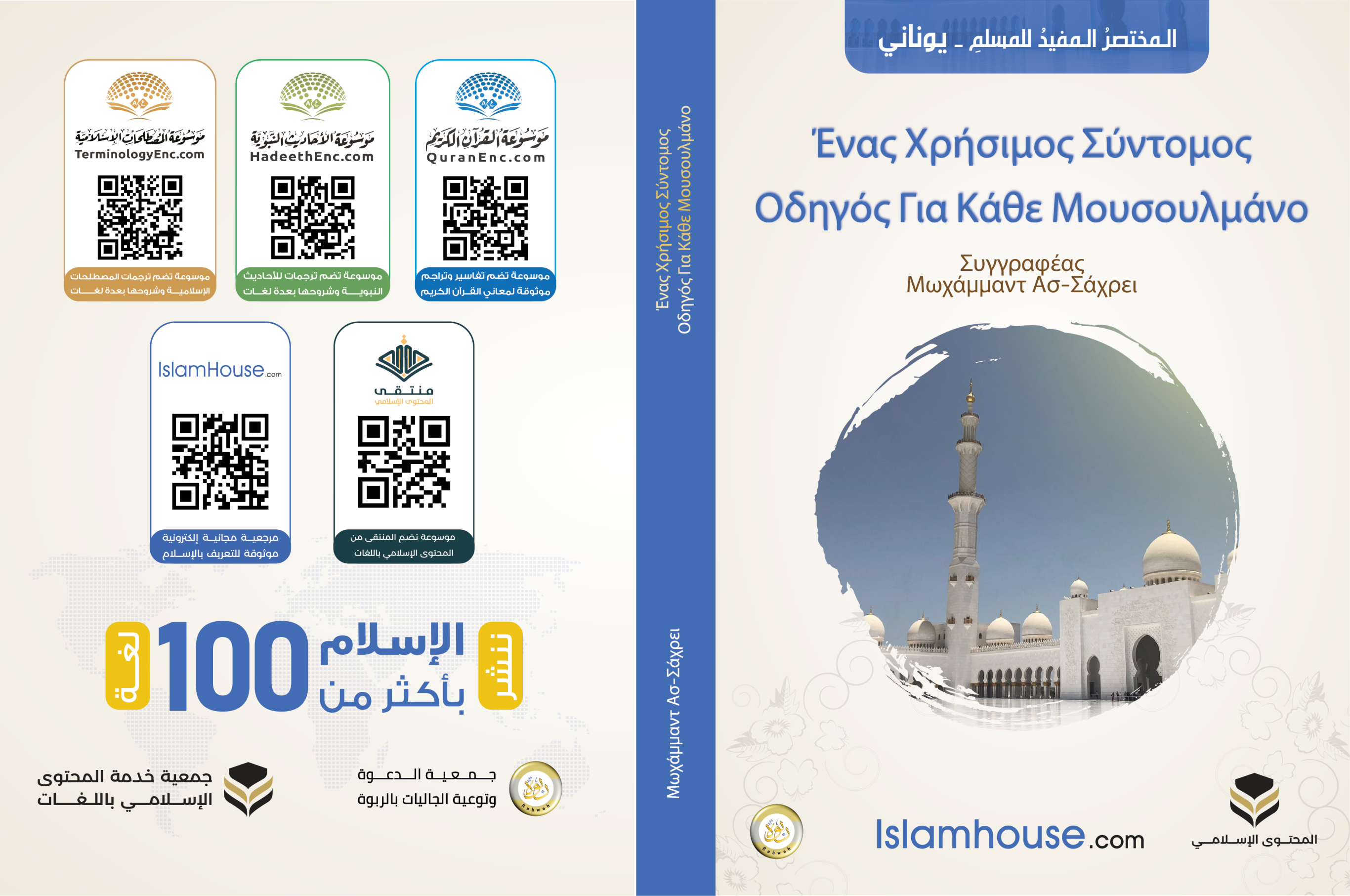 Ένας Χρήσιμος Σύντομος Οδηγός Για Κάθε ΜουσουλμάνοΣυγγραφέαςΜωχάμμαντ Ασ-Σάχρει1443 – 2021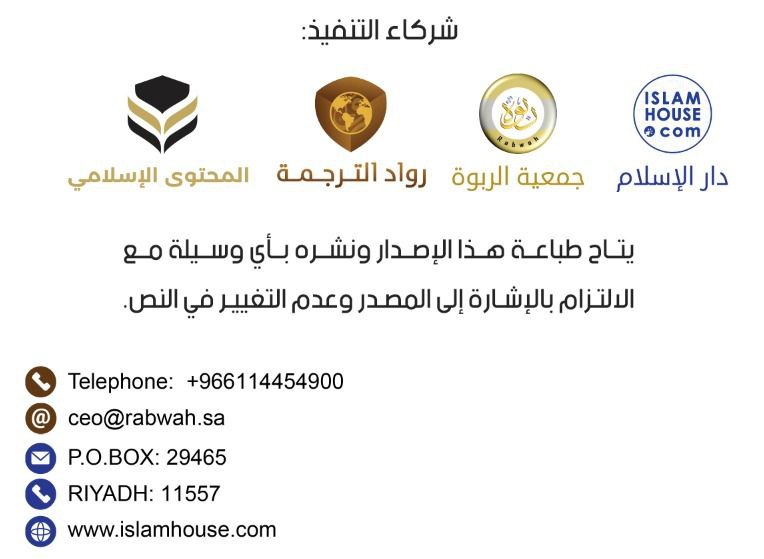 Στο Όνομα του Αλλάχ, του Αρ-Ραχμάν (Παντελεήμονα), του Αρ-Ραχείμ (Πολυεύσπλαχνου)ΕισαγωγήΔόξα στον Αλλάχ, τον Κύριο όλων των κόσμων, και ειρήνη και ευλογίες στον εντιμότερο από τους προφήτες και αγγελιαφόρους, τον Προφήτη μας Μωχάμμαντ και στην οικογένειά του και σε όλους του τους συντρόφους.Στη συνέχεια:Μία από τις μεγάλες εύνοιες του Παντοδύναμου Αλλάχ στον άνθρωπο είναι να τον καθοδηγήσει στο Ισλάμ, να τον σταθεροποιεί σε αυτό και να τον καθοδηγεί στο να δράσει σύμφωνα με τους κανόνες και τους νόμους του. Σε αυτό το βιβλίο, ένας μουσουλμάνος μαθαίνει τις θεμελιώδεις αρχές της θρησκείας του με έναν σύντομο τρόπο που του εξηγεί τα χαρακτηριστικά αυτής της μεγάλης θρησκείας. Ώστε να αυξήσει τη γνώση του για τον Κύριό του, τη θρησκεία του και τον Προφήτη του. Και έτσι να λατρεύει τον Παντοδύναμο Αλλάχ με γνώση.Η σοφία πίσω από τη δημιουργία των ανθρώπων:Ο Παντοδύναμος Αλλάχ μας δημιούργησε για μια μεγάλη σοφία, που είναι να λατρεύουμε μόνο Αυτόν χωρίς να Του αποδίδουμε εταίρους στη λατρεία. Ο Αλλάχ είπε: { Και δεν έπλασα τα τζινν και την ανθρωπότητα, παρά μόνο για να Με λατρεύουν. } [Σούρατ Αδ-Δαριγιάτ 51:56] Δηλαδή, να λατρεύουν μόνο Αυτόν χωρίς να Του αποδίδουν εταίρους στη λατρεία. Γύρω από αυτόν τον μεγάλο σκοπό περιστρέφονται όλες οι πράξεις και οι σκοποί μας σε αυτόν τον κόσμο. Ο Παντοδύναμος Αλλάχ είπε: { Νομίζετε ότι σας δημιουργήσαμε μάταια (χωρίς κανέναν σκοπό), και ότι δε θα επιστρέψετε σε Μας; } {  Ύψιστος είναι ο Αλλάχ, ο Αληθινός Βασιλιάς! Δεν υπάρχει άλλος θεός που αξίζει να λατρεύεται παρά μόνον Αυτός, ο Κύριος του Ευγενούς Θρόνου. } [Σούρατ Αλ-Μου'μινούν 23:115-116]Ο Κύριός μου είναι ο Αλλάχ:Ο Παντοδύναμος Αλλάχ είπε:﴿يَٰٓأَيُّهَا ٱلنَّاسُ ٱعۡبُدُواْ رَبَّكُمُ ٱلَّذِي خَلَقَكُمۡ وَ ٱلَّذِينَ مِن قَبۡلِكُمۡ لَعَلَّكُمۡ تَتَّقُونَ٢١﴾[البقرة: 21] { Ω, άνθρωποι! Λατρέψτε τον Κύριό σας, που δημιούργησε εσάς και όσους ήταν πριν από σας, μήπως και (κάνοντας αυτό) φυλαχθείτε (από την τιμωρία του Αλλάχ). } [Σούρατ Αλ-Μπάκαρα 2:21] Ο Παντοδύναμος Αλλάχ είπε:﴿هُوَ ٱللَّهُ ٱلَّذِي لَآ إِلَٰهَ إِلَّا هُوَۖ عَٰلِمُ ٱلۡغَيۡبِ وَ ٱلشَّهَٰدَةِۖ هُوَ ٱلرَّحۡمَٰنُ ٱلرَّحِيمُ٢٢﴾[الحشر: 22] { Αυτός είναι ο Αλλάχ! Δεν υπάρχει άλλος θεός που αξίζει να λατρεύεται παρά μόνον Αυτός. } [Σούρατ Αλ-Χασρ 59:22] Ο Παντοδύναμος Αλλάχ είπε:﴿فَاطِرُ ٱلسَّمَٰوَٰتِ و َٱلۡأَرۡضِۚ جَعَلَ لَكُم مِّنۡ أَنفُسِكُمۡ أَزۡوَٰجٗا وَمِنَ ٱلۡأَنۡعَٰمِ أَزۡوَٰجٗا يَذۡرَؤُكُمۡ فِيهِۚ لَيۡسَ كَمِثۡلِهِۦشَيۡءٞۖ وَهُوَ ٱلسَّمِيعُ ٱلۡبَصِيرُ١١﴾[الشورى: 11] { Δεν υπάρχει τίποτα ίσο ή συγκρίσιμο με Αυτόν, και είναι ο Αλ-Σαμεί‘ (Ακούει τα Πάντα), Αλ-Μπασείρ (Βλέπει τα πάντα). } [Σούρατ Ασ-Σούρα 42:11]Ο Αλλάχ είναι ο Κύριός μου και των πάντων, ο Κύριαρχος, ο Δημιουργός, ο Συντηρητής των πάντων και είναι Αυτός που διευθετεί όλα τα θέματα.Μόνο Αυτός που αξίζει να λατρεύεται, δεν υπάρχει άλλος κύριος παρά μόνον Αυτός, ούτε υπάρχει άλλος θεός που αξίζει να λατρεύεται παρά μόνον Αυτός.Έχει τα πιο όμορφα Ονόματα και τις πιο υψηλές Ιδιότητες που ο  Ίδιος τα επιβεβαίωσε για τον Εαυτό Του, επίσης και ο Προφήτης Του (ﷺ)* τα επιβεβαίωσε για Αυτόν. Τα Ονόματα και οι Ιδιότητές Του είναι στο ανώτατο επίπεδο της τελειότητας και της ομορφιάς. Δεν υπάρχει τίποτα παρόμοιο με Αυτόν, και Αυτός είναι ο Αλ-Σαμεί‘ (Ακούει τα Πάντα), Αλ-Μπασείρ (Βλέπει τα πάντα).Μερικά από τα πιο όμορφα Ονόματά Του:Αρ-Ραζάκ, Αρ-Ραχμάν, Αλ-Καντείρ, Αλ-Μαλικ, Ασ-Σαμεί', Ασ-Σαλάμ, Αλ-Μπασείρ, Αλ-Ουακείλ, Αλ-Χάλικ, Αλ-Λατείφ, Αλ-Κάφι, Αλ-Γαφούρ.Αρ-Ραζάκ: Αυτός που φροντίζει για τα προς το ζην των δούλων Του, από τα οποία συντηρούνται οι καρδιές και τα σώματά τους.Αρ-Ραχμάν: Αυτός που έχει μεγάλο έλεος που περικλείει τα πάντα.Αλ-Καντείρ: ο Παντοδύναμος που δεν Τον πλησιάζει καμία ανικανότητα ή κούραση.Αλ-Μαλικ: ο Βασιλιάς, που περιγράφεται με τα χαρακτηριστικά του μεγαλείου, ο Ιδιοκτήτης των πάντων που διαχειρίζεται τα πάντα.Ασ-Σαμεί': Αυτός που ακούει τα πάντα, και ακούει τις επικλήσεις των δούλων Του προς Αυτόν.Ασ-Σαλάμ: Αυτός που είναι Ασφαλής από κάθε ατέλεια ή ασθένεια.Αλ-Μπασείρ: Αυτός που βλέπει τα πάντα, του Οποίου η Όραση περικλείει κάθε πράγμα, όσο μικρό κι αν είναι. Είναι Αυτός που έχει διορατικότητα στα πάντα, που γνωρίζει καλά το εσωτερικό τους.Αλ-Ουακείλ: ο Εγγυητής του βιοπορισμού της δημιουργίας Του, ο Υπεύθυνος για τα συμφέροντά τους, και είναι Αυτός που φροντίζει τους ενάρετους δούλους Του, και τους διευκολύνει τα θέματά τους.Αλ-Χάλικ: ο Δημιουργός των πάντων χωρίς προηγούμενο παράδειγμα.Αλ-Λατείφ: Αυτός που τιμά τους δούλους Του, τους ελεεί και τους δίνει ότι ζητούν.Αλ-Κάφι: Αυτός που παράσχει στους δούλους Του όλα όσα χρειάζονται, και η υποστήριξή Του επαρκεί τους δούλους Του από το να ζητήσουν βοήθεια από οποιονδήποτε άλλον.Αλ-Γαφούρ: Αυτός που προστατεύει τους δούλους Του που ζητούν συγχώρεση και στρέφονται προς Αυτόν με αληθινή μεταμέλεια, από το κακό των αμαρτιών τους και δεν τους τιμωρεί γι' αυτές.Ο Προφήτης μου είναι ο Μωχάμμαντ (ﷺ)*:Ο Παντοδύναμος Αλλάχ είπε: ﴿لَقَدۡجَآءَكُمۡ رَسُولٞ مِّنۡ أَنفُسِكُمۡ عَزِيزٌ عَلَيۡهِ مَا عَنِتُّمۡ حَرِيصٌ عَلَيۡكُم بِٱلۡمُؤۡمِنِينَ رَءُوفٞ رَّحِيمٞ١٢٨﴾[التوبة: 128]{ Στ’ αλήθεια, ήρθε σ’ εσάς ένας Αγγελιαφόρος (ο Μωχάμμαντ) από εσάς τους ίδιους. Τον θλίβει να υποφέρετε από κάποια δυσκολία. Ανησυχεί για σας (για την καθοδήγησή σας). Για τους πιστούς (είναι) γεμάτος ευσπλαχνία (καλοσύνη) και έλεος. } [Σούρατ Ατ-Τάουμπα 9:128] Ο Παντοδύναμος Αλλάχ είπε: ﴿وَمَآ أَرۡسَلۡنَٰكَ إِلَّا رَحۡمَةٗ لِّلۡعَٰلَمِينَ١٠٧﴾[الأنبياء: 107]{ Και δεν σε στείλαμε (ω, Μωχάμμαντ) παρά μόνο ως έλεος για όλον τον κόσμο. } [Σούρατ Αλ-Ανμπιγιά' 21:107]Μωχάμμαντ (ﷺ), το έλεος για όλον τον κόσμο:Είναι ο Μωχάμμαντ μπιν Αμπντ Αλλάχ μπιν Αμπντ Αλ-Μουττάλιμπ μπιν Χάσιμ. Ο Χάσιμ ήταν από τη φυλή Κουράις και η Κουράις ήταν από τους Άραβες.Η μητέρα του ήταν η Άμινα μπινετ Ουάχμπ, και η θηλάζουσα γυναίκα που τον θήλασε ήταν η Χαλήμα Ασ-Σα'ντέγια. Παντρεύτηκε έντεκα συζύγους και όταν πέθανε είχε εννέα από αυτές.Ο Προφήτης (ﷺ) είχε επτά παιδιά, τρία αγόρια και τέσσερα κορίτσια. Τα αγόρια ήταν: ο Αλ-Κάσιμ, ο Αμπντ Αλλάχ και ο Ιμπραήμ, και τα κορίτσια ήταν: η Ζάιναμπ, η Ρουκάγια, η Ουμ Κουλθούμ και η Φάτιμα.Είναι υποχρεωτικό να τον υπακούμε σε ό,τι διέταζε, να πιστεύουμε σε ό,τι έλεγε, να αποφεύγουμε όσα απαγόρευε, και να λατρεύουμε τον Αλλάχ μόνο με όσα όρισε και έδειξε.Το μήνυμά του και το μήνυμα όλων των προφητών πριν από αυτόν είναι το κάλεσμα στο να λατρεύουμε μόνο τον Αλλάχ χωρίς να Του αποδίδουμε κανέναν εταίρο στη λατρεία. Ο Παντοδύναμος Αλλάχ είπε: { Και δεν στείλαμε πριν από σένα κανέναν αγγελιαφόρο εκτός να του είχαμε αποκαλύψει (την εντολή) ότι: Δεν υπάρχει άλλος θεός που αξίζει να λατρεύεται παρά μόνο Εγώ (ο Αλλάχ), έτσι να λατρεύετε (μόνο) Εμένα. } [Σούρατ Αλ-Ανμπιγιά' 21:25] Αυτός (ﷺ) είναι ο τελευταίος από τους προφήτες και τους αγγελιαφόρους, όπως είπε ο Παντοδύναμος Αλλάχ: { Ο Μωχάμμαντ δεν είναι ο πατέρας κανενός απ’ τους άνδρες σας, αλλά είναι ο Αγγελιαφόρος του Αλλάχ, και ο τελευταίος των προφητών, και ο Αλλάχ γι’ όλα τα πράγματα είναι Παντογνώστης. } [Σούρατ Αλ-Αχζάμπ 33:40] Ο Αλλάχ τον έστειλε με τη θρησκεία της αλήθειας για όλους τους ανθρώπους. Ο Παντοδύναμος Αλλάχ είπε: { Και δεν σε στείλαμε [ω, Μωχάμμαντ] παρά για όλους τους ανθρώπους ως αγγελιαφόρο χαρμόσυνων ειδήσεων (του Παραδείσου) και προειδοποιητή (κατά της φωτιάς της Κολάσεως). Αλλά οι περισσότεροι άνθρωποι δεν γνωρίζουν (αφού απομακρύνονται από την αλήθεια). } [Σούρατ Σάμπα' 34:28]Και αυτός (ﷺ) έχει μεγάλα δικαιώματα σε κάθε Μουσουλμάνο, συμπεριλαμβανομένων:1- Η πίστη στην αποστολή του και την ειλικρίνειά του, και σε ό,τι έφερε από σπουδαία Σαρία. Και το να υπακούμε και να ακολουθούμε αυτή τη σπουδαία Σαρία. Ο Αλλάχ είπε: { Ούτε μιλά από (δική του) επιθυμία. } { Δεν είναι παρά μια αποκάλυψη που αποκαλύφθηκε. } [Σούρατ Αν-Νατζιμ 53:3-4]2- Να τον αγαπάμε (ﷺ) περισσότερο από την αγάπη μας για τον εαυτό μας, τα παιδιά μας και όλη τη δημιουργία. Αυτή η αγάπη απαιτεί να ακολουθούμε τους τρόπους του (ﷺ), να τον υπακούμε σε ό,τι πρόσταξε και να αποφεύγουμε ό,τι απαγόρευσε.3- Να τον τιμάμε, να τον υποστηρίζουμε και να τον σεβόμαστε (ﷺ).4- Να τον επαινέσουμε με τη ρήση «Σάλλα Αλλάχου 'αλάιχι ουά σάλλαμ» που σημαίνει: «Είθε ο Αλλάχ να τον επαινέσει στην υψηλότερη συγκέντρωση των κοντινών αγγέλων και να τον κρατήσει ασφαλή από κάθε κακό». Ο Προφήτης (ﷺ) είπε: «Όποιος επικαλείται μια φορά τον Αλλάχ να με επαινέσει, ο Αλλάχ θα τον επαινέσει και θα τον ελεήσει δέκα φορές.» [Αφηγήθηκε ο Μούσλιμ] 5- Να μην υπερβάλουμε σχετικά με τη θέση του (ﷺ) με το να την ανυψώσουμε πάνω από το επίπεδο που όρισε ο Αλλάχ. Ο Προφήτης (ﷺ) προειδοποίησε γι' αυτό πολύ αυστηρά, λέγοντας: «Μη με επαινείτε όπως επαινούσαν οι Χριστιανοί τον (Χριστό τον) γιο της Μαρίας, γιατί είμαι μόνο ο δούλος του Αλλάχ (όπως και ο Χριστός είναι μόνο ο δούλος του Αλλάχ), να λέτε για μένα λοιπόν: «Ο δούλος του Αλλάχ και ο Αγγελιαφόρος Του».Μεταξύ των ιδιοτήτων του (ﷺ):Η ειλικρίνεια, το έλεος, η ανεκτικότητα, η υπομονή, το θάρρος, η γενναιοδωρία, οι καλοί τρόποι, η δικαιοσύνη, η ταπεινοφροσύνη, η συγχώρεση.Το Ευγενές Κορ'άν (Κοράνιο) είναι ο Λόγος του Κυρίου μου:Ο Παντοδύναμος Αλλάχ είπε:﴿يَٰٓأَيُّهَا ٱلنَّاسُ قَدۡ جَآءَكُم بُرۡهَٰنٞ مِّن رَّبِّكُمۡ وَأَنزَلۡنَآ إِلَيۡكُمۡ نُورٗا مُّبِينٗا ١٧٤﴾[النساء: 174] { Ω, άνθρωποι! Στ’ αλήθεια, ήλθε σ’ εσάς μια απόδειξη (ο Προφήτης Μωχάμμαντ) από τον Κύριό σας. Και στείλαμε κάτω σε εσάς ένα φανερό Φως (το Κορ'άν). } [Σούρατ Αν-Νισά' 4:174] Το Ευγενές Κορ'άν (Κοράνιο) είναι ο Λόγος του Αλλάχ που ο Αλλάχ μίλησε πραγματικά, και το αποκάλυψε στον Προφήτη Μωχάμμαντ (ﷺ) για να βγάλει τους ανθρώπους από το σκοτάδι στο φως και να τους καθοδηγήσει στον ίσιο δρόμο. Όποιος το διαβάζει θα έχει μεγάλη ανταμοιβή και όποιος ενεργεί σύμφωνα με την καθοδήγησή του, ακολουθεί τον ίσιο δρόμο. Ο Αμπντ Αλλάχ μπιν Μασ'ούντ, η ευαρέστηση του Αλλάχ επ' αυτού, ανέφερε ότι ο Αγγελιαφόρος του Αλλάχ (ﷺ) είπε: «Όποιος διαβάσει ένα γράμμα από το Βιβλίο του Αλλάχ θα αμειφθεί γι’ αυτό με Χάσσανα (πόντος αμοιβής των καλών πράξεων) και η Χάσσανα αυξάνεται δέκα φορές. Δεν λέω ότι το {Α,Λ,Μ} είναι ένα γράμμα, αλλά το {Α (Άλιφ)} είναι ένα γράμμα, το {Λ (Λαμ)} είναι ένα γράμμα και το {Μ (Μείμ)} είναι ένα γράμμα.» [Αφηγήθηκε ο Ατ-Τιρμιδέι] Ο Παντοδύναμος Αλλάχ φύλαξε το Ευγενές Κορ'άν από την αλλοίωση και τη διαστρέβλωση και το έκανε αιώνιο θαύμα και σημάδι μέχρι την ημέρα της Ανάστασης. { Πράγματι, Εμείς στείλαμε κάτω [στη Γη] το Κορ'άν και θα το προστατέψουμε (από το να αλλοιωθεί ή από το να χαθεί). } [Σούρατ Αλ-Χιτζρ 15:9] Όποιος ισχυρίζεται ότι το Κορ'άν δεν είναι ολοκληρωμένο ή ότι είναι διαστρεβλωμένο τότε έχει διαψεύσει τον Παντοδύναμο Αλλάχ και τον Αγγελιαφόρο Του (ﷺ) και έχει βγει από τη θρησκεία του Ισλάμ.Το Ευγενές Κορ'άν περιλαμβάνει ό,τι περιλήφθηκε στα προηγούμενα βιβλία, και επιπλέον θεϊκές εντολές και ήθη. Το Ευγενές Κορ'άν επιβεβαιώνει ό,τι περιέχουν τα προηγούμενα βιβλία από την Αλήθεια κι φανερώνει ό,τι αλλοίωσαν, διαστρέβλωσαν ή πρόσθεσαν οι άνθρωποι σε αυτά. Δεν υπάρχει άλλο βιβλίο που στάλθηκε από τον Παντοδύναμο Αλλάχ που πρέπει σε αυτή την εποχή να ακολουθηθεί, να διαβαστεί ως μια πράξη λατρείας ή να ενεργούν οι άνθρωποι σύμφωνα με αυτό, εκτός από το Ευγενές Κορ'άν.Η θρησκεία μου είναι το Ισλάμ:Τα επίπεδα της θρησκείας είναι τρία: το Ισλάμ, η πίστη και το Ιχσάν:Πρώτο επίπεδο: το ΙσλάμΤο Ισλάμ είναι: η υποταγή στη βούληση του Αλλάχ, μέσω του να λατρεύεις μόνο Αυτόν χωρίς να Του αποδίδεις εταίρους στη λατρεία, και μέσω της υπακοής προς τις εντολές Του, και μέσω της απόρριψης του πολυθεϊσμού και των ειδωλολατρών.Οι Πυλώνες του ΙσλάμΟ Αγγελιαφόρος του Αλλάχ (ﷺ) είπε: «Το Ισλάμ χτίστηκε πάνω σε πέντε (πυλώνες): Τη μαρτυρία ότι δεν υπάρχει άλλος θεός που αξίζει να λατρεύεται παρά μόνον ο Αλλάχ, και ότι ο Μωχάμμαντ είναι ο Αγγελιαφόρος του Αλλάχ· την τέλεση της προσευχής τακτικά· την πληρωμή της Ζακά (ετήσιας υποχρεωτικής ελεημοσύνης)· τη νηστεία (κατά τη διάρκεια του μήνα του Ραμαντάν -Ραμαζανιού-), και την τέλεση του προσκυνήματος (Χατζ, στη Μάκκα -Μέκκα-).» [(Συμφωνημένο), Σαχίχ Αλ-Μπουχάρι και Σαχίχ Μούσλιμ]Οι πυλώνες του Ισλάμ είναι πράξεις λατρείας που είναι υποχρεωτικές για κάθε μουσουλμάνο, και το Ισλάμ (δηλ. η θρησκεία) ενός ατόμου δεν είναι έγκυρο εκτός αν πιστεύει ότι αυτοί οι πυλώνες είναι υποχρεωτικοί και να τους τελεί. Επειδή το Ισλάμ είναι χτισμένο πάνω τους, γι' αυτό ονομάζονται "οι πυλώνες του Ισλάμ".Αυτοί οι πυλώνες είναι:Ο πρώτος πυλώνας: Η μαρτυρία ότι δεν υπάρχει άλλος θεός που αξίζει να λατρεύεται παρά μόνον ο Αλλάχ, και ότι ο Μωχάμμαντ είναι ο Αγγελιαφόρος του Αλλάχ.Ο Παντοδύναμος Αλλάχ είπε: ﴿فَٱعۡلَمۡ أَنَّهُۥ لَآ إِلَٰهَ إِلَّا ٱللَّهُ وَ ٱسۡتَغۡفِرۡ لِذَنۢبِكَ وَ لِلۡمُؤۡمِنِينَ وَ ٱلۡمُؤۡمِنَٰتِۗ وَٱللَّهُ يَعۡلَمُ مُتَقَلَّبَكُمۡ وَمَثۡوَىٰكُمۡ ١٩﴾[محمد: 19]{ Μάθε, λοιπόν, (ω, Μωχάμμαντ) ότι δεν υπάρχει άλλος θεός που αξίζει να λατρεύεται παρά μόνον ο Αλλάχ. } [Σούρατ Μωχάμμαντ 47:19] Ο Παντοδύναμος Αλλάχ είπε:﴿لَقَدۡجَآءَكُمۡ رَسُولٞ مِّنۡ أَنفُسِكُمۡ عَزِيزٌ عَلَيۡهِ مَا عَنِتُّمۡ حَرِيصٌ عَلَيۡكُم بِٱلۡمُؤۡمِنِينَ رَءُوفٞ رَّحِيمٞ١٢٨﴾[التوبة: 128] { Στ’ αλήθεια, ήρθε σε εσάς ένας Αγγελιαφόρος (ο Μωχάμμαντ) από εσάς τους ίδιους. Τον θλίβει να υποφέρετε κάποια δυσκολία. Ανησυχεί για σας (για την καθοδήγησή σας). Για τους πιστούς (είναι) γεμάτος ευσπλαχνία (καλοσύνη) και έλεος. } [Σούρατ Ατ-Τάουμπα 9:128]Η σημασία της μαρτυρίας ότι δεν υπάρχει άλλος θεός που αξίζει να λατρεύεται παρά μόνον ο Αλλάχ είναι: ότι δεν υπάρχει αληθινός θεός παρά μόνο ο Αλλάχ.Η σημασία της μαρτυρίας ότι ο Μωχάμμαντ είναι ο Αγγελιαφόρος του Αλλάχ είναι: ότι πρέπει να τον υπακούμε σε ό,τι διέταζε, να πιστεύουμε σε ό,τι έλεγε, να αποφεύγουμε όσα απαγόρευε, και να λατρεύουμε τον Αλλάχ μόνο με όσα όρισε.Ο δεύτερος πυλώνας: η τέλεση της προσευχής τακτικά.Ο Παντοδύναμος Αλλάχ είπε:﴿وَأَقِيمُواْ ٱلصَّلَوٰةَ…﴾[البقرة: 110] { Και να τελείτε την προσευχή τακτικά  } [Σούρατ Αλ-Μπάκαρα 2:110]Η τέλεση της προσευχής πρέπει να γίνεται με τον τρόπο που ο Παντοδύναμος Αλλάχ έχει ορίσει, τον οποίο μας τον δίδαξε ο Αγγελιαφόρος Μωχάμμαντ (ﷺ).Ο τρίτος πυλώνας: η πληρωμή της Ζακά.Ο Παντοδύναμος Αλλάχ είπε:﴿… وَءَاتُواْ ٱلزَّكَوٰةَۚ…﴾[البقرة: 110] { και να δίνετε τη Ζακά (ετήσια υποχρεωτική ελεημοσύνη). } [Σούρατ Αλ-Μπάκαρα 2:110]Ο Παντοδύναμος Αλλάχ επέβαλε τη Ζακά ως δοκιμή της ειλικρίνειας της πίστης ενός μουσουλμάνου, αν θα είναι ευγνώμων προς τον Κύριό του για το ό,τι του έχει δώσει από την ευλογία των χρημάτων, και αν θα βοηθήσει τους φτωχούς και τους άπορους.Η πληρωμή της Ζακά πρέπει να είναι σε αυτούς που την αξίζουν.Η Ζακά είναι ένα υποχρεωτικό δικαίωμα στο χρήμα εάν φτάσει σε ένα ορισμένο ποσό, και δίνεται σε οκτώ τύπους που ο Αλλάχ ανέφερε στο Ευγενές Κορ'άν, συμπεριλαμβανομένων των φτωχών και των απόρων.Η εκτέλεσή της χαρακτηρίζεται από το έλεος και την καλοσύνη. Αποτελεί εξαγνισμό των ηθών και των χρημάτων του μουσουλμάνου, και ευχαρίστηση των ψυχών των φτωχών και των απόρων. Ενισχύει τους δεσμούς αγάπης και αδελφοσύνης μεταξύ των μελών της μουσουλμανικής κοινότητας. Για αυτό ένας καλός μουσουλμάνος την πληρώνει με ευχαρίστηση καθώς αυτή προκαλεί την ευχαρίστηση των φτωχών μουσουλμάνων.Το ποσό της Ζακά είναι το 2,5% των χρημάτων που εξοικονομούνται σε χρυσό, ασήμι, τραπεζογραμμάτια και εμπορικά αγαθά που προορίζονται για πώληση με σκοπό το κέρδος, αν η αξία τους φτάσει σε ένα ορισμένο ποσό και έχει περάσει ένα ολόκληρο έτος.Η Ζάκα είναι υποχρεωτική επίσης σε όσους έχουν ορισμένο αριθμό ζώων (καμήλες, αγελάδες και πρόβατα), εάν τρώνε από το γρασίδι της γης για το μεγαλύτερο μέρος του έτους χωρίς να τα ταΐσει ο ιδιοκτήτης τους.Ομοίως, η Ζακά είναι υποχρεωτική σε ό,τι βγαίνει από τη γη, όπως: στους θησαυρούς (Αρ-Ρακάζ) που θάφτηκαν στη γη κατά την προϊσλαμική εποχή, καθώς και σε δημητριακά, φρούτα και ορυκτά, εάν φτάσουν σε ένα ορισμένο ποσό.Ο τέταρτος πυλώνας: η νηστεία κατά τον μήνα του Ραμαντάν (Ραμαζανιού).Ο Παντοδύναμος Αλλάχ είπε: ﴿يَٰٓأَيُّهَا ٱلَّذِينَ ءَامَنُواْ كُتِبَ عَلَيۡكُمُ ٱلصِّيَامُ كَمَا كُتِبَ عَلَى ٱلَّذِينَ مِن قَبۡلِكُمۡ لَعَلَّكُمۡ تَتَّقُونَ١٨٣﴾[البقرة: 183]{ Ω, εσείς που πιστεύετε! Η νηστεία έχει επιβληθεί σε εσάς όπως είχε επιβληθεί σε εκείνους (τα προηγούμενα έθνη) που ήταν πριν από σας. Μήπως και γίνετε ευσεβείς (και να φυλαχθείτε από την τιμωρία του Αλλάχ). } [Σούρατ Αλ-Μπάκαρα 2:183]Το Ραμαντάν (Ραμαζάνι) είναι: ο ένατος μήνας του έτους του Ισλαμικού ημερολογίου. Αποτελεί ιερό μήνα για τους μουσουλμάνους, και έχει ειδική θέση από τους υπόλοιπους μήνες του έτους. Η νηστεία κατά αυτό το μήνα είναι ένας από τους πέντε πυλώνες του Ισλάμ.Η νηστεία του Ραμαντάν (Ραμαζανιού) είναι: μια πράξη λατρείας προς τον Παντοδύναμο Αλλάχ με την αποχή από φαγητό, ποτό, σεξουαλική επαφή και όλα τα άλλα πράγματα που διακόπτουν τη νηστεία από την αυγή έως τη δύση του ηλίου κατά τις ημέρες του ευλογημένου μήνα του Ραμαντάν.Ο πέμπτος πυλώνας: Το Χατζ (προσκύνημα) στον Ιερό Οίκο του Αλλάχ.Ο Παντοδύναμος Αλλάχ είπε:﴿فِيهِ ءَايَٰتُۢ بَيِّنَٰتٞ مَّقَامُ إِبۡرَٰهِيمَۖ وَمَن دَخَلَهُۥ كَانَ ءَامِنٗاۗ وَلِلَّهِ عَلَى ٱلنَّاسِ حِجُّ ٱلۡبَيۡتِ مَنِ ٱسۡتَطَاعَ إِلَيۡهِ سَبِيلٗاۚ وَمَن كَفَرَ فَإِنَّ ٱللَّهَ غَنِيٌّ عَنِ ٱلۡعَٰلَمِينَ ٩٧﴾[آل عمران: 97] { Και στον Αλλάχ οφείλεται από τους ανθρώπους να τελούν Χατζ (προσκύνημα) στον Ιερό Οίκο (στη Μάκκα), όποιος βρίσκει τα μέσα (οικονομικές και σωματικές δυνατότητες) για να το τελέσει. } [Σούρατ Άλ-'Ιμράν 3:97] Το Χατζ είναι υποχρεωτικό για όσους μπορούν να το τελούν, μια φορά στη ζωή τους. Το Χατζ είναι: να πηγαίνουν στον Ιερό Οίκο και στους ιερούς τόπους στη Μάκκα για να τελούν συγκεκριμένες πράξεις λατρείας σε ένα συγκεκριμένο χρόνο. Ο Προφήτης (ﷺ) τέλεσε το Χατζ, όπως και άλλοι προφήτες πριν από αυτόν τέλεσαν το Χατζ. Ο Αλλάχ διέταξε τον Προφήτη Αβραάμ, ειρήνη σ' αυτόν, να καλέσει τους ανθρώπους στο Χατζ, όπως αναφέρεται στο Ευγενές Κορ'άν: ﴿وَأَذِّن فِي ٱلنَّاسِ بِٱلۡحَجِّ يَأۡتُوكَ رِجَالٗا وَ عَلَىٰ كُلِّ ضَامِرٖ يَأۡتِينَ مِن كُلِّ فَجٍّ عَمِيقٖ٢٧﴾[الحج: 27]{ Ανακοίνωσε στους ανθρώπους το προσκύνημα. Θα έρθουν σε εσένα με τα πόδια και με κάθε λεπτή καμήλα (λεπτή από τη δουλειά και όχι από τη πείνα), ερχόμενοι από κάθε απομακρυσμένο δρόμο. } [Σούρατ Αλ-Χατζ 22:27]Δεύτερο επίπεδο: η πίστηΗ πίστη: είναι η επιβεβαίωση, η σταθερή πεποίθηση και η πλήρης αναγνώριση όλων όσων ο Αλλάχ και ο Αγγελιαφόρος Του διέταξαν τους ανθρώπους να πιστεύουν και να υποταχθούν εξωτερικά και εσωτερικά σε αυτά. Η πίστη είναι το να πιστέψεις με την καρδιά και να εφαρμόζεις με πράξεις, και αυτό περιλαμβάνει την τέλεση ολόκληρης της θρησκείας. Η πίστη αυξάνεται με την υπακοή και μειώνεται με την ανυπακοή.Οι πυλώνες της πίστης:Ο Προφήτης (ﷺ) ρωτήθηκε για την πίστη και είπε: «Να πιστεύεις στον Αλλάχ, τους αγγέλους Του, τα βιβλία Του, τους αγγελιαφόρους Του και την Εσχάτη Ημέρα, και να πιστεύεις στον θείο πεπρωμένο, στα καλά και στα κακά του.» Οι πυλώνες της πίστης είναι οι εγκάρδιες πράξεις λατρείας που είναι υποχρεωτικές για κάθε μουσουλμάνο, και το Ισλάμ (δηλ. η θρησκεία) ενός ατόμου δεν είναι έγκυρο παρά μόνο αν πιστεύει σε αυτούς και ενεργεί σύμφωνα με αυτούς. Γι' αυτό ονομάζονται "οι πυλώνες της πίστης". Η διαφορά μεταξύ αυτών και των πυλώνων του Ισλάμ είναι ότι: Οι πυλώνες του Ισλάμ είναι ορατές ενέργειες που κάνει ένα άτομο με τα άκρα και το σώμα του, όπως η εκφώνηση των δύο μαρτυριών, η προσευχή και η Ζακά, ενώ οι πυλώνες της πίστης είναι εγκάρδιες ενέργειες που εκτελεί ένα άτομο με την καρδιά του, όπως η πίστη στον Αλλάχ, τους αγγέλους Του, τα βιβλία Του και τους αγγελιαφόρους Του.Ο πρώτος πυλώνας: Η πίστη στον Αλλάχ.Ο Παντοδύναμος Αλλάχ είπε: ﴿إِنَّمَا ٱلۡمُؤۡمِنُونَ ٱلَّذِينَ ءَامَنُواْ بِٱللَّهِ…﴾[النور: 62]{ Οι αληθινοί πιστοί είναι αυτοί που πιστεύουν στον Αλλάχ. } [Σούρατ Αν-Νουρ 24:62]Πιστεύουμε στην ύπαρξη του Aλλάχ, και πιστεύουμε ότι είναι Ένας στην Κυριότητά Του (με το να πιστεύουμε στον Αλλάχ με τις Ιδιότητες των πράξεών Του, δηλ. στο ότι είναι ο Δημιουργός, ο Συντηρητής των πάντων κλπ.), και πιστεύουμε ότι είναι Ένας στη Θεότητά Του (με το να απευθύνουμε όλες τις πράξεις λατρείας μας προς Αυτόν και μόνο), και πιστεύουμε ότι είναι Ένας στα Ονόματα και τις Ιδιότητες Του. Η πίστη στον Αλλάχ περιλαμβάνει τα ακόλουθα:Η πίστη στην ύπαρξη του Παντοδύναμου Αλλάχ:Η πίστη στην Κυριότητά Του, Δόξα σε Αυτόν, και ότι είναι ο Κύριος, ο Δημιουργός, ο Συντηρητής των πάντων και ότι είναι Αυτός που διευθετεί τα πάντα.Η πίστη στη Θεότητά Του, Δόξα σε Αυτόν, και ότι μόνο Αυτός που αξίζει όλες τις πράξεις λατρείας χωρίς κανέναν εταίρο σε καμία από αυτές: όπως η προσευχή, η νηστεία, το προσκύνημα, η ικεσία, το τάμα, η αναζήτηση βοήθειας, η αναζήτηση καταφύγιου και όλες τις άλλες πράξεις λατρείας .Η πίστη στα Όμορφα Ονόματά Του και τις Υψηλές Ιδιότητές Του που ο Αλλάχ επιβεβαίωσε για τον Εαυτό Του ή που επιβεβαίωσε ο Προφήτης Του (ﷺ) για τον Αλλάχ. Να απορρίπτουμε ό,τι αρνήθηκε ο Αλλάχ για τον Εαυτό Του και ό,τι αρνήθηκε ο Προφήτης (ﷺ) για τον Αλλάχ. Να πιστεύουμε ότι τα Ονόματα και οι Ιδιότητές Του είναι στο ανώτατο επίπεδο της τελειότητας και της ομορφιάς. Δεν υπάρχει τίποτα παρόμοιο ή συγκρίσιμο με Αυτόν, και Αυτός είναι ο Αλ-Σαμεί‘ (Ακούει τα Πάντα), Αλ-Μπασείρ (Βλέπει τα πάντα).Ο δεύτερος πυλώνας: Η πίστη στους αγγέλους.Ο Παντοδύναμος Αλλάχ είπε:﴿ٱلۡحَمۡدُ لِلَّهِ فَاطِرِ ٱلسَّمَٰوَٰتِ وَٱلۡأَرۡضِ جَاعِلِ ٱلۡمَلَٰٓئِكَةِ رُسُلًا أُوْلِيٓأَجۡنِحَةٖ مَّثۡنَىٰ وَثُلَٰثَ وَرُبَٰعَۚ يَزِيدُ فِي ٱلۡخَلۡقِ مَا يَشَآءُۚ إِنَّ ٱللَّهَ عَلَىٰ كُلِّ شَيۡءٖ قَدِيرٞ١﴾[فاطر: 1] {  Όλη η δόξα ανήκει στον Αλλάχ, τον Δημιουργό των Ουρανών και της γης, ο Οποίος έκανε τους αγγέλους αγγελιαφόρους με δύο, τρία, ή τέσσερα ζευγάρια φτερά. Αυξάνει σε δημιουργία ό,τι επιθυμεί· πράγματι, ο Αλλάχ είναι Ικανός για τα πάντα. } [Σούρατ Φάτιρ 35:1]Πιστεύουμε ότι οι άγγελοι είναι ένας αόρατος κόσμος και ότι είναι δούλοι του Αλλάχ που τους δημιούργησε από το φως και τους έκανε υπάκουους και υποταγμένους σε Αυτόν.Είναι ένα μεγάλο δημιούργημα, τη δύναμη και τον αριθμό των οποίων γνωρίζει μόνο ο Παντοδύναμος Αλλάχ. Καθένας από αυτούς έχει περιγραφές, ονόματα και λειτουργίες με τις οποίες τους ξεχώρισε ο Παντοδύναμος Αλλάχ. Ανάμεσά τους είναι ο Γαβριήλ, ειρήνη σ' αυτόν, στον οποίο εμπιστεύτηκε την αποκάλυψη που έστειλε ο Παντοδύναμος Αλλάχ στους αγγελιαφόρους Του.Ο τρίτος πυλώνας: Η πίστη στα βιβλία.Ο Παντοδύναμος Αλλάχ είπε:﴿قُولُوٓاْ ءَامَنَّا بِٱللَّهِ وَمَآ أُنزِلَ إِلَيۡنَا وَمَآ أُنزِلَ إِلَىٰٓ إِبۡرَٰهِـۧمَ وَإِسۡمَٰعِيلَ وَإِسۡحَٰقَ وَيَعۡقُوبَ وَٱلۡأَسۡبَاطِ وَمَآ أُوتِيَ مُوسَىٰ وَعِيسَىٰ وَمَآ أُوتِيَ ٱلنَّبِيُّونَ مِن رَّبِّهِمۡ لَا نُفَرِّقُ بَيۡنَ أَحَدٖ مِّنۡهُمۡ وَنَحۡنُ لَهُۥمُسۡلِمُونَ ١٣٦﴾[البقرة: 136] { Πείτε (ω, Μουσουλμάνοι): «Πιστεύουμε στον Αλλάχ και σε ό,τι στάλθηκε σε εμάς, και σε ό,τι στάλθηκε στον Αβραάμ, τον Ισμαήλ, τον Ισαάκ, τον Ιακώβ και στους Αλ-Ασμπάτ (τους προφήτες από τους απογόνους του Ιακώβ), και σε ό,τι δόθηκε στον Μωυσή και στον Ιησού, και σε ό,τι δόθηκε στους Προφήτες από τον Κύριό τους. Καμία διάκριση δεν κάνουμε ανάμεσα σε κανέναν από αυτούς (δηλ. πιστεύουμε σε όλους τους), και είμαστε σε Αυτόν Μουσουλμάνοι (υποταγμένοι).» } [Σούρατ Αλ-Μπάκαρα 2:136]Πιστεύουμε ότι ο Παντοδύναμος Αλλάχ έστειλε βιβλία στους αγγελιαφόρους Του, ώστε να μην έχει κανείς σε όλο τον κόσμο καμία δικαιολογία (και να πει ότι δεν ήξερε για τη θρησκεία λόγω του ότι ο Αλλάχ δεν έχει στείλει κανένα βιβλίο), και ως απόδειξη υπακοής αυτών που έπρατταν δίκαια σύμφωνα με αυτά.Και ώστε να διδάσκουν οι προφήτες με αυτά τους ανθρώπους τη σοφία και να τους εξαγνίζουν.Ο Αλλάχ, Δόξα σε Αυτόν, στέλνοντας τον Προφήτη Μωχάμμαντ (ﷺ) σε όλους τους ανθρώπους, κατάργησε όλους τους άλλους προηγούμενους νόμους, κάνοντας το Ευγενές Κορ'άν να επικρατήσει σε όλα τα άλλα προηγούμενα θεία βιβλία αντικαθιστώντας τα. Ο Αλλάχ έχει εγγυηθεί τη διατήρηση του Ευγενούς Κορ'αν από οποιαδήποτε αλλοίωση ή διαστρέβλωση. Ο Παντοδύναμος Αλλάχ είπε:﴿إِنَّا نَحۡنُ نَزَّلۡنَا ٱلذِّكۡرَ وَإِنَّا لَهُۥ لَحَٰفِظُونَ ٩﴾[الحجر: 9] { Εμείς στείλαμε κάτω [στη Γη] το Κορ'άν και θα το προστατέψουμε (από το να αλλοιωθεί ή από το να χαθεί). } [Σούρατ Αλ-Χιτζρ 15:9] Το Ευγενές Κορ'άν είναι το τελευταίο από τα βιβλία του Παντοδύναμου Αλλάχ προς την ανθρωπότητα, και ο Προφήτης Μωχάμμαντ (ﷺ) είναι ο τελευταίος από τους αγγελιαφόρους Του, και η θρησκεία του Ισλάμ είναι η θρησκεία που ο Αλλάχ αποδέχθηκε για την ανθρωπότητα μέχρι την Ημέρα της Κρίσεως. Ο Παντοδύναμος Αλλάχ είπε:﴿إِنَّ ٱلدِّينَ عِندَ ٱللَّهِ ٱلۡإِسۡلَٰمُۗ وَمَا ٱخۡتَلَفَ ٱلَّذِينَ أُوتُواْ ٱلۡكِتَٰبَ إِلَّا مِنۢ بَعۡدِ مَا جَآءَهُمُ ٱلۡعِلۡمُ بَغۡيَۢا بَيۡنَهُمۡۗ وَمَن يَكۡفُرۡ بِـَٔايَٰتِ ٱللَّهِ فَإِنَّ ٱللَّهَ سَرِيعُ ٱلۡحِسَابِ١٩﴾[آل عمران: 19] { Στ’ αλήθεια, η μόνη αληθινή και αποδεκτή θρησκεία για τον Αλλάχ είναι το Ισλάμ. } [Σούρατ Άλ-'Ιμράν 3:19]Τα θεία βιβλία που ανέφερε ο Παντοδύναμος Αλλάχ στο Κορ'άν είναι:Το Ευγενές Κορ'άν: Αποκαλύφθηκε από τον Αλλάχ στον Προφήτη Μωχάμμαντ (ﷺ).Η Τορά: Ο Αλλάχ την αποκάλυψε στον Προφήτη Μωυσή, ειρήνη σε αυτόν.Το Ιν-τζήλ: Ο Αλλάχ το αποκάλυψε στον Προφήτη Ιησού, ειρήνη σε αυτόν.Το Αζ-Ζαμπούρ: Ο Αλλάχ το έστειλε στον Προφήτη Δαβίδ, ειρήνη σε αυτόν.Οι Γραφές του Ιμπραήμ (Αβραάμ): Ο Αλλάχ τις αποκάλυψε στον Προφήτη Ιμπραήμ, ειρήνη σε αυτόν.Ο τέταρτος πυλώνας: Η πίστη στους Αγγελιαφόρους.Ο Παντοδύναμος Αλλάχ είπε:﴿وَلَقَدۡ بَعَثۡنَا فِي كُلِّ أُمَّةٖ رَّسُولًا أَنِ ٱعۡبُدُواْ ٱللَّهَ وَ  ٱجۡتَنِبُواْ ٱلطَّٰغُوتَۖ…﴾[النحل: 36] { Πράγματι, έχουμε στείλει σε κάθε έθνος έναν Απόστολο, (με την εντολή): Να λατρεύετε τον Αλλάχ (και Μόνο) και να αποφεύγετε το Ατ-Ταγούτ (όλες τις ψεύτικες θεότητες). } [Σούρατ Αν-Ναχλ 16:36]Πιστεύουμε ότι ο Παντοδύναμος Αλλάχ έχει στείλει αγγελιαφόρους στη δημιουργία Του, για να καλούν τους ανθρώπους να λατρεύουν μόνο τον Αλλάχ χωρίς να Του αποδίδουν εταίρους στη λατρεία, και να αρνούνται ό,τι λατρεύεται εκτός από Αυτόν.Και πιστεύουμε ότι όλοι οι προφήτες είναι άνθρωποι και δούλοι του Αλλάχ, και ότι είναι ειλικρινείς, αξιόπιστοι, ευσεβείς, έμπιστοι, καθοδηγούν τους ανθρώπους και είναι ορθά καθοδηγούμενοι. Ο Αλλάχ τους υποστήριξε με σημάδια που υποδεικνύουν την ειλικρίνειά τους. Και πιστεύουμε ότι αυτοί μετέφεραν όλα όσα τους έστειλε ο Αλλάχ, και ότι ήταν όλοι στη ξεκάθαρη αλήθεια και στη σαφή καθοδήγηση.Το κάλεσμά τους είναι το ίδιο στις θεμελιώδες αρχές της θρησκείας, δηλαδή να λατρεύουμε τον Αλλάχ χωρίς να Του αποδίδουμε εταίρους στη λατρεία.Ο πέμπτος πυλώνας: Η πίστη στην  Έσχατη Ημέρα.Ο Παντοδύναμος Αλλάχ είπε:﴿ٱللَّهُ لَآ إِلَٰهَ إِلَّا هُوَۚ لَيَجۡمَعَنَّكُمۡ إِلَىٰ يَوۡمِ ٱلۡقِيَٰمَةِ لَا رَيۡبَ فِيهِۗ وَمَنۡ أَصۡدَقُ مِنَ ٱللَّهِ حَدِيثٗا٨٧﴾[النساء: 87] { Αλλάχ: δεν υπάρχει άλλος θεός που αξίζει να λατρεύεται παρά μόνον Αυτός. Πράγματι, θα σας συγκεντρώσει όλους την ημέρα της Ανάστασης, για την οποία δεν υπάρχει καμία αμφιβολία. Ποιος είναι πιο ειλικρινής στον λόγο από τον Αλλάχ; } [Σούρατ Αν-Νισά' 4:87]Πιστεύουμε στην  Έσχατη Ημέρα, που είναι η Ημέρα της Ανάστασης. Και πιστεύουμε σε όσα σχετίζονται με αυτήν, τα οποία μας πληροφόρησε ο Κύριός μας, ο Παντοδύναμος, στο Ευγενές Βιβλίο Του ή για τα οποία μας πληροφόρησε ο Προφήτης μας Μωχάμμαντ (ﷺ) όπως: ο θάνατος όλης της ανθρωπότητας, η ανάστασή της, η μεσολάβηση του Προφήτη, η ζυγαριά, ο απολογισμός, ο Παράδεισος και η Κόλαση, και όλα τα άλλα πράγματα που σχετίζονται με την Εσχάτη Ημέρα.Ο έκτος πυλώνας: Η πίστη στο πεπρωμένο, τα καλά και τα κακά του.Ο Παντοδύναμος Αλλάχ είπε:﴿إِنَّا كُلَّ شَيۡءٍ خَلَقۡنَٰهُ بِقَدَرٖ ٤٩﴾[القمر: 49] { Στ’ αλήθεια δημιουργήσαμε το κάθε πράγμα σύμφωνα με θείο πεπρωμένο. } [Σούρατ Αλ-Κάμαρ 54:49]Πιστεύουμε στο θείο πεπρωμένο, τα καλά και τα κακά του, που είναι ό,τι όρισε ο Παντοδύναμος Αλλάχ για όλα τα δημιουργήματα σύμφωνα με τη γνώση Του και τη σοφία Του. Πιστεύουμε ότι ό,τι συμβαίνει στα πλάσματα σε αυτόν τον κόσμο είναι σύμφωνα με τη γνώση και τη κρίση του Αλλάχ. Και σε ότι το θείο πεπρωμένο είναι γραμμένο πριν τη δημιουργία του ανθρώπου, και ότι ο άνθρωπος έχει θέληση, και κάνει τις πράξεις του πραγματικά, χωρίς όμως όλα αυτά να είναι εκτός της γνώσης και του θελήματος του Αλλάχ.Η πίστη στο θείο πεπρωμένο βασίζεται σε τέσσερα επίπεδα:Το πρώτο: Η πίστη στη γνώση του Αλλάχ που περιβάλλει τα πάντα.Το δεύτερο: Η πίστη σε ότι ο Αλλάχ έχει γράψει όλα όσα θα συμβούν και θα υπάρχουν μέχρι την Ημέρα της Ανάστασης.Το τρίτο: Η πίστη στο θέλημα του Αλλάχ και στην πλήρη δύναμή Του, άρα ό,τι θέλει γίνεται και ό,τι δεν θέλει, δε θα γίνει.Το τέταρτον: Η πίστη ότι ο Αλλάχ είναι ο Δημιουργός των πάντων, που δεν έχει κανένα εταίρο στη δημιουργία Του.Τρίτο επίπεδο: το Αλ-Ιχσάν.Το Αλ-Ιχσάν: είναι το να λατρεύεις τον Αλλάχ σαν να Τον βλέπεις, και αν δεν Τον βλέπεις, να ξέρεις ότι Αυτός σε βλέπει. Ο Παντοδύναμος Αλλάχ είπε: { Πράγματι, ο Αλλάχ είναι μαζί με αυτούς που Τον φοβούνται (τους υποστηρίζει και τους καθοδηγήσει) και εκείνους που κάνουν το καλό (που Τον υπακούουν κάνοντας ό,τι τους διέταξε με τον καλύτερο τρόπο). } [Σούρατ Αν-Ναχλ 16:128]Η καθαρότητα (Ατ-Ταχάρα):Ο Παντοδύναμος Αλλάχ είπε: ﴿ ۚ…إِنَّ ٱللَّهَ يُحِبُّ ٱلتَّوَّٰبِينَ وَيُحِبُّ ٱلۡمُتَطَهِّرِينَ ٢٢٢﴾[البقرة: 222]{ Στ’ αλήθεια, ο Αλλάχ αγαπά εκείνους που στρέφονται συχνά με μεταμέλεια (προς Αυτόν), καθώς αγαπά τους καθαρούς [που απέχουν από τις ακαθαρσίες και πλένονται συχνά με νερά κάνοντας Γουσλ (ντους) ή Ουντού' (νίψη) για τις προσευχές τους]. } [Σούρατ Αλ-Μπάκαρα 2:222] Ο Αγγελιαφόρος του Αλλάχ (ﷺ) είπε: «Όποιος τελεί Ουντού' (νίψη για προσευχή) όπως το δικό μου Ουντού' και μετά προσεύχεται δύο Ράκ'α (μονάδες προσευχής) χωρίς να μιλήσει στον εαυτό του (χωρίς να σκέφτεται για εγκόσμια θέματα, και να είναι αφοσιωμένος στην προσευχή), ο Αλλάχ θα συγχωρήσει τις προηγούμενες (μικρές) αμαρτίες του.» [Αφηγήθηκε ο Αλ-Μπουχάρι] Λόγω της μεγάλης σημασίας της προσευχής, ο Αλλάχ όρισε την καθαρότητα πριν από αυτήν, και την έθεσε ως προϋπόθεση για την εγκυρότητα της προσευχής, καθώς είναι το κλειδί της προσευχής. Η αίσθηση της αρετής της κάνει την καρδιά να λαχταρά να εκτελέσει την προσευχή. Ο Αγγελιαφόρος (ﷺ) είπε: «Η καθαρότητα (Ουντού', νίψη για προσευχή) είναι το ήμισυ της πίστης, και (το να πεις:) "Αλ-Χάμντου Λελλάχ" (όλες οι ευχαριστίες και οι δοξασίες και οι έπαινοι ανήκουν στον Αλλάχ), γεμίζει τη ζυγαριά (με καλούς πόντους). Και (το να πεις:) "Σουμπχάνα Αλλάχ ουά Αλ-Χάμντου Λελλάχ" (Ύψιστος είναι ο Αλλάχ και Ανώτερος από κάθε ατέλεια, και όλες οι ευχαριστίες και οι δοξασίες και οι έπαινοι ανήκουν στον Αλλάχ) γεμίζουν (αυτές οι δυο φράσεις) ό,τι υπάρχει ανάμεσα στους ουρανούς και τη γη. Η προσευχή είναι ένα φως, η ελεημοσύνη είναι μια απόδειξη (της πίστης), η υπομονή είναι ένα λαμπερό φως (ζεστό σαν το φως του ηλίου) και το Κορ'άν είτε είναι μια απόδειξη για σένα είτε είναι μια απόδειξη εναντίον σου. Όλοι οι άνθρωποι βγαίνουν νωρίς το πρωί και ο καθένας πουλάει τον εαυτό του (δηλ. επισπεύδει στις πράξεις του), είτε θα σώσει τον εαυτό του από το Πυρ (αν επισπεύδει στις πράξεις υπακοής του Αλλάχ), είτε θα καταστρέψει τον εαυτό του (αν επισπεύδει στις πράξεις υπακοής του Σατανά).» [Αφηγήθηκε ο Μούσλιμ] Ο Αγγελιαφόρος του Αλλάχ (ﷺ) είπε: «Όποιος τελεί το Ουντού' (νίψη για προσευχή) και το κάνει με τέλειο τρόπο, οι αμαρτίες του θα αφαιρεθούν από το σώμα του, ακόμα και κάτω από τα νύχια των χεριών και των ποδιών του.» [Αφηγήθηκε ο Μούσλιμ]Έτσι ο δούλος παρουσιάζεται στον Κύριό του, εξαγνισμένος με σωματική αγνότητα μέσω του Ουντού' (νίψη για προσευχή), και με πνευματική αγνότητα τελώντας αυτή τη λατρεία ειλικρινά προς τον Παντοδύναμο Αλλάχ, ακολουθώντας την καθοδήγηση του Προφήτη (ﷺ).Οι πράξεις λατρείας που απαιτούν το Ουντού' (νίψη για προσευχή):1- Η προσευχή, είτε είναι υποχρεωτική είτε προαιρετική.2- Η περιφορά γύρω από την Κά'μπα.3- Το άγγιγμα του Κορ'αν.Τελώ το Ουντού' (νίψη για προσευχή) και το Γουσλ (ντους για την αφαίρεση της κατάστασης Τζανάμπα μετά από σεξουαλική επαφή ή έμμηνο ρύση) με καθαρό νερό:Το καθαρό νερό είναι: κάθε νερό που κατέβηκε από τον ουρανό ή βγήκε από μια πηγή από τη γη και παρέμεινε στην αρχική του κατάσταση, δηλαδή καμία από τις τρεις περιγραφές του δεν έχει αλλάξει, όπως: χρώμα, γεύση και οσμή: με οποιοδήποτε από τα πράγματα που αλλάζουν την καθαρότητα του νερού.Το Ουντού' (νίψη για προσευχή):Βήμα 1: Η πρόθεση, και η θέση της είναι στην καρδιά. Η έννοια της πρόθεσης είναι η αποφασιστικότητα της καρδιάς να κάνει μια πράξη λατρείας για να πλησιάσει πιο κοντά στον Παντοδύναμο Αλλάχ.Βήμα 2: Λέω: Μπίσμι Ελλάχ (στο όνομα του Αλλάχ).Βήμα 3: Πλένω τα χέρια, τρεις φορές.Βήμα 4: Ξεπλύνω το στόμα εσωτερικά, τρεις φορές.Το ξέπλυμα είναι: να βάζεις νερό στο στόμα και να το κινήσεις μέσα και μετά να το φτύσεις.Βήμα 5: Ξεπλένω τη μύτη εισπνέοντας νερό και μετά το αποβάλλω έξω, και επαναλαμβάνω αυτό τρεις φορές.Αποβάλλω το νερό από τη μύτη: σημαίνει να αποβάλλω τη μύξα και άλλα πράγματα έξω από τη μύτη.Βήμα 6: Πλένω το πρόσωπό μου, τρεις φορές.Όρια προσώπου:Πρόσωπο: ό,τι περιλαμβάνει το πρόσωπο.Οριζόντια όρια του προσώπου: από ένα αυτί μέχρι το άλλο.Κάθετα όρια του προσώπου: από τις ρίζες των συνηθισμένων τριχών στο κεφάλι μέχρι το τέλος του πηγουνιού.Το πλύσιμο του προσώπου περιλαμβάνει ό,τι περιέχει από ελαφριά μαλλιά, καθώς και τις φαβορίτες και την περιοχή που δεν έχει τρίχες ανάμεσα στις φαβορίτες και το αυτί.Αλ-Μπαϊάντ: είναι η περιοχή που δεν έχει τρίχες ανάμεσα στις φαβορίτες και το αυτί.Αλ-'Αδάρ: είναι οι φαβορίτες.Επίσης, το πλύσιμο του προσώπου περιλαμβάνει ό,τι φαίνεται από τα πυκνά μαλλιά της γενειάδας.Βήμα 7: Πλένω τα χέρια, ξεκινώντας από την άκρη των δακτύλων μέχρι τους αγκώνες, τρεις φορές.Στο υποχρεωτικό πλύσιμο των χεριών περιλαμβάνονται οι αγκώνες.Βήμα 8: Σκουπίσω με τα δύο βρεγμένα χέρια ολόκληρο το κεφάλι μαζί με τα αυτιά, μια φορά.Ξεκινάω με το μπροστινό μέρος του κεφαλιού, πηγαίνοντας στον αυχένα του κεφαλιού και μετά φέρνω τα χέρια ξανά προς το μπροστινό μέρος του κεφαλιού.Καθαρίζω με τους βρεγμένους δείκτες μου μέσα στα αυτιά μου και με τους βρεγμένους αντίχειρές μου σκουπίζω το πίσω μέρος των αυτιών μου. Σκουπίζω λοιπόν το εσωτερικό των αυτιών και το εξωτερικό τους.Βήμα 9: Πλένω τα πόδια από την αρχή των δακτύλων μέχρι τους αστραγάλους, τρεις φορές, και οι αστράγαλοι περιλαμβάνονται στο υποχρεωτικό πλύσιμο των ποδιών.Οι αστράγαλοι περιλαμβάνουν τα δύο οστά που προεξέχουν από τις δυο πλευρές του κάθε ποδιού.Βήμα 10: Είναι Σούννα για έναν Μουσουλμάνο να λέει μετά το Ουντού' αυτά τα λόγια που μας δίδαξε ο Προφήτης (ﷺ) όταν είπε: «Σε όποιον από σας τελεί το Ουντού' (νίψη για προσευχή) και το κάνει με τον τελειότερο τρόπο, και έπειτα λέει ‘‘Άσχαντου αλ-λά ιλάχα ίλλα Αλλάχ, Ουάχνταχου λα σαρίκα Λαχ, ουά άσχαντου άν-να Μωχάμμανταν ‘άμπντουχου ουά ρασσούλουχ, Αλλάχουμα ιτζ'άλνι μίνα ατ-ταουαμπείνα ουά ιτζ'άλνι μίνα αλ-μουταταχερείν’’ (Μαρτυρώ ότι δεν υπάρχει άλλος θεός που αξίζει να λατρεύεται παρά μόνον ο Αλλάχ, ο Ένας που δεν έχει κανέναν εταίρο, και μαρτυρώ ότι ο Μωχάμμαντ είναι ο δούλος και Αγγελιαφόρος Του. Ω Αλλάχ, κάνε με έναν από αυτούς που στρέφονται σε Σένα με μεταμέλεια, και κάνε με έναν από αυτούς που εξαγνίζονται), οι οχτώ πύλες του Παραδείσου θα ανοιχτούν γι’ αυτόν, και θα εισέλθει μέσα από όποια θέλει.» (Αφηγήθηκε ο Ατ-Τιρμιδέι)Το Ουντού' (νίψη για προσευχή) ακυρώνεται με τα εξής:1. Ό,τι βγαίνει από τις δύο εξόδους, όπως τα ούρα, τα κόπρανα, τα αέρια, το σπέρμα και το Μαδδι (ελαφρή υγρό που βγαίνει πριν το σπέρμα).2. Η απουσία της συνείδησης μέσω ύπνου, λιποθυμίας, μέθης ή τρέλας.3. Όλα όσα απαιτούν Γουσλ, όπως η Τζανάμπα (μετά από σεξουαλική επαφή), έμμηνο ρύση και αιμορραγία μετά τον τοκετό.Εάν κάποιος ανακουφίσει την ανάγκη του, πρέπει να αφαιρέσει την ακαθαρσία είτε με καθαρό νερό, το οποίο είναι καλύτερο, είτε με άλλο τρόπο που απομακρύνει την ακαθαρσία, όπως να σκουπίζεται τρεις φορές τουλάχιστον με πέτρες, φύλλα, ύφασμα ή άλλα παρόμοια, υπό τον όρο ότι είναι καθαρά.Αλ-Μασχ (το σκούπισμα με βρεγμένες παλάμες) πάνω από τις κάλτσες ή τα παπούτσια (Χουφ):Εάν φοράω παπούτσια (Χουφ) ή κάλτσες, μπορώ να τα σκουπίσω με βρεγμένες παλάμες χωρίς να χρειάζεται να πλύνω τα πόδια, με τις ακόλουθες προϋποθέσεις:1. Πρέπει να τα έχω φορέσει μετά από πλήρη Ουντού' ή Γουσλ, που αφαιρεί την κατάσταση ακαθαρσίας είτε τη μικρή (αέρια, κόπρανα, ούρα) είτε τη μεγάλη (έμμηνο ρύση, σπέρμα).2. Πρέπει να είναι καθαρά από ακαθαρσίες.3. Πρέπει το σκούπισμα να είναι εντός της καθορισμένης περιόδου.4. Πρέπει να τα είχω αποκτήσει με επιτρεπτό τρόπο, και να μην είναι για παράδειγμα, κλεμμένα.Τα Χουφ είναι ό,τι φοριέται στα πόδια από λεπτό δέρμα ή κάποιο παρόμοιο υλικό και καλύπτει και τους αστραγάλους, το ίδιο και τα παπούτσια που καλύπτουν τα πόδια με τους αστραγάλους. Όσο αφορά τις κάλτσες είναι από μαλλί ή παρόμοιο ύφασμα, και πρέπει επίσης να καλύπτουν τους αστραγάλους.Η σοφία πίσω από το σκούπισμα πάνω από τα Χουφ (παπούτσια) ή τις κάλτσες: είναι να διευκολύνει τους μουσουλμάνους, οι οποίοι δυσκολεύονται να βγάλουν τα Χουφ ή τις κάλτσες για να πλένουν τα πόδια, ειδικά σε περιόδους χειμώνα και υπερβολικού κρύου, και κατά το ταξίδι.Περίοδος σκουπίσματος (χωρίς να βγάλεις τα Χουφ ή τις κάλτσες): Ο κάτοικος: μια μέρα και μια νύχτα (24 ώρες). Ο ταξιδιώτης: τρεις μέρες και νύχτες (72 ώρες).Η διάρκεια του σκουπίσματος ξεκινάει από το πρώτο σκούπισμα πάνω από τις κάλτσες ή τα Χουφ μετά από οποιοδήποτε πράγμα που ακυρώνει τη Ουντού'.Η περιγραφή του σκουπίσματος πάνω από τα Χουφ ή τις κάλτσες:1. Να βρέξεις τις παλάμες με νερό.2. Να περάσεις τις παλάμες στο πάνω μέρος του ποδιού (από τις άκρες των δακτύλων μέχρι την αρχή της κνήμης).3. Το δεξί πόδι σκουπίζεται με το δεξί χέρι και το αριστερό με το αριστερό.Τι ακυρώνει το σκούπισμα:  1. Αυτό που απαιτεί Γουσλ.  2. Η λήξη της περιόδου του σκουπίσματος.Το Γουσλ (ή Ιγτισάλ) (ντους):Εάν ένας άνδρας ή μια γυναίκα είχε σεξουαλική επαφή, ακόμη και αν δεν εκσπερμάτισε, ή το σπέρμα έβγαινε από αυτούς με επιθυμία ενώ ήταν ξύπνιοι, ή εκσπερμάτισαν κατά τη διάρκεια του ύπνου, τότε είναι υποχρεωτικό να κάνουν Γουσλ για να μπορέσουν να κάνουν προσευχή ή οποιαδήποτε πράξη λατρείας που απαιτεί καθαρότητα. Ομοίως, εάν μια γυναίκα τελειώσει την έμμηνο ρύση ή την αιμορραγία μετά τον τοκετό, πρέπει να κάνει Γουσλ πριν μπορέσει να κάνει την προσευχή ή οποιαδήποτε πράξη λατρείας που απαιτεί καθαρότητα.Η περιγραφή του Γουσλ:Να φτάσει το νερό σε ολόκληρο το σώμα μου, με οποιονδήποτε τρόπο (ντους, να βοτίξω στη θάλασσα κλπ.), και αυτό περιλαμβάνει το ξέπλυμα του στόματος και της μύτης. Εάν το νερό έφτασε σε ολόκληρο το σώμα μου, η κατάσταση της μεγάλης ακαθαρσίας έχει αφαιρεθεί και είμαι έτσι καθαρός.Υπάρχει μια άλλη, πιο ολοκληρωμένη περιγραφή, την οποία συνήθιζε να κάνει ο Προφήτης (ﷺ) και είναι η εξής:1- Να έχω την πρόθεση ότι θα κάνω Γουσλ για να βγω από την κατάσταση ακαθαρσίας.2- Να πω "Μπίσμι Ελλάχ" (στο Όνομα του Αλλάχ), και να πλύνω τα χέρια μου τρεις φορές και μετά να πλύνω τα ιδιωτικά μέρη.3- Να τελέσω πλήρη Ουντού' ακριβώς όπως αυτό που κάνω για προσευχή.4- Να ρίξω νερό στο κεφάλι τρεις φορές, και να φτάσει στις ρίζες των μαλλιών.5- Να ρίξω νερό σε όλο το σώμα μου, ξεκινώντας με το πλύσιμο της δεξιάς πλευράς του σώματος, έπειτα της αριστερής, το πλύσιμο περιέχει τρίψιμο του σώματος με τα χέρια όσο φτάνουν, ώστε το νερό να φτάσει σε όλα τα μέρη του σώματος.Ένα άτομο σε κατάσταση ακαθαρσίας (Τζούνουμπ, Τζανάμπα) απαγορεύεται να κάνει τα ακόλουθα μέχρι να κάνει Γουσλ:1- Την προσευχή.2- Την περιφορά γύρω από την Κά'μπα.3- Την παραμονή στο τζαμί, αλλά επιτρέπεται να περάσει μόνο χωρίς να μείνει.4- Το άγγιγμα του Κορ'άν.5- Την απαγγελία του Κορ'άν.Ατ-Ταγιάμουμ:Εάν ένας μουσουλμάνος δεν βρει νερό για να τελέσει Ουντού' ή Γουσλ, ή δεν μπορεί να χρησιμοποιήσει νερό λόγω ασθένειας και άλλα παρόμοια, και φοβάται ότι θα χάσει την ώρα της προσευχής, τότε πρέπει να κάνει Ταγιάμουμ με χώμα.Η περιγραφή του Ταγιάμουμ: είναι ότι χτυπά κανείς με τις παλάμες του το χώμα μια φορά και μετά σκουπίζει μόνο το πρόσωπο και τα χέρια του. Το χώμα πρέπει να είναι καθαρό.Το Ταγιάμουμ ακυρώνεται με αυτά τα πράγματα:1- Το Ταγιάμουμ ακυρώνεται με ό,τι ακυρώνει το Ουντού'.2- Εάν υπάρχει διαθέσιμο νερό πριν από την έναρξη της πράξης λατρείας για την οποία τελέστηκε το Ταγιάμουμ.Προσευχή:Ο Αλλάχ διέταξε πέντε καθημερινές προσευχές στους μουσουλμάνους κατά τη διάρκεια της ημέρας και της νύχτας, συγκεκριμένα: Αλ-Φατζρ, Αδ-Δουχρ, Αλ-Ασρ, Αλ-Μάγριμπ και Αλ-Ίσα'.Προετοιμασία για προσευχή:Όταν αρχίζει η ώρα της προσευχής, ο μουσουλμάνος καθαρίζεται από τη μικρή κατάσταση ακαθαρσίας (Αλ-Χάνταθ Αλ-Άσγαρ) και τη μεγάλη κατάσταση ακαθαρσίας (Αλ-Χάνταθ Αλ-Άκμπαρ), εάν βρισκόταν σε μεγάλη κατάσταση ακαθαρσίας.Η μεγάλη κατάσταση ακαθαρσίας είναι: τι υποχρεώνει έναν μουσουλμάνο να κάνει Γουσλ.Η μικρή κατάσταση ακαθαρσίας είναι: τι υποχρεώνει έναν μουσουλμάνο να κάνει Ουντού'.Ένας μουσουλμάνος προσεύχεται με καθαρά ρούχα σε μέρος που είναι καθαρό από ακαθαρσίες, καλύπτοντας τα μέρη του σώματός του που πρέπει να καλύπτονται.Ένας μουσουλμάνος στολίζεται με αξιοπρεπή ρούχα την ώρα της προσευχής και καλύπτει το σώμα του με αυτά. Δεν επιτρέπεται στον άνδρα κατά την προσευχή να δείχνει οτιδήποτε μεταξύ αφαλού και γόνατος.Η γυναίκα πρέπει να καλύπτει όλο το σώμα της κατά την προσευχή, εκτός από το πρόσωπο και τα χέρια (από τον καρπό μέχρι τα δάχτυλα).Ένας μουσουλμάνος δεν πρέπει να λέει κατά την προσευχή τίποτα άλλο εκτός από τα λόγια της προσευχής, ούτε να κοιτάει δεξιά και αριστερά και θα πρέπει να ακούει τον ιμάμη με προσοχή. Αν αδυνατεί να απομνημονεύσει τα λόγια της προσευχής, τότε εξυμνεί τον Αλλάχ και Τον δοξάζει μέχρι να τελειώσει την προσευχή. Όμως, θα πρέπει να πάρει την πρωτοβουλία να μάθει την προσευχή και τα λόγια της.Για να τελούμε την προσευχή σωστά, -με την άδεια του Αλλάχ-, ακολουθούμε αυτά τα βήματα και τα τηρούμε:Βήμα 1: Να έχω την πρόθεση για την συγκεκριμένη προσευχή που θέλω να την τελέσω, και η θέση της πρόθεσης είναι στην καρδιά.Αφού τελώ το Ουντού', στέκομαι με κατεύθυνση προς την Κίμπλα (Ιερός Οίκος στη Μέκκα) και τελώ την προσευχή όρθιος (στις θέσεις που πρέπει να είμαι όρθιος) αν μπορώ.Βήμα 2: Σηκώνω τα χέρια μου στο ύψος των ώμων και λέω: "Αλλάχου Άκμπαρ" (Ο Αλλάχ είναι ο Μέγας) με σκοπό να μπω στην προσευχή.Βήμα 3: Απαγγέλλω την εναρκτήρια δέηση, συμπεριλαμβανομένου του: «Σουμπχάνακα Αλλαχούμμα ουά Μπι-Χάμντικα, ουά Ταμπάρακα Ίσμουκα, ουά Τα‘άλα Τζάντουκα, ουά λα ιλάχα Γάιρουκ.» Βήμα 4: Αναζητώ καταφύγιο στον Αλλάχ από τον καταραμένο Σατανά, οπότε λέω: «Α‘ούδου Μπι-Ελλάχι μιν Ασ-Σαϊτάνι Ερ-Ρατζείμ» Βήμα 5: Απαγγέλλω τη Σούρατ Αλ-Φάτιχα (μόνο στα Αραβικά) σε κάθε Ράκ'α (μονάδα προσευχή):﴿بِسۡمِ ٱللَّهِ ٱلرَّحۡمَٰنِ ٱلرَّحِيمِ١ ٱلۡحَمۡدُ لِلَّهِ رَبِّ ٱلۡعَٰلَمِينَ ٢ ٱلرَّحۡمَٰنِ ٱلرَّحِيمِ٣ مَٰلِكِ يَوۡمِ ٱلدِّينِ ٤ إِيَّاكَ نَعۡبُدُ وَإِيَّاكَ نَسۡتَعِينُ٥ ٱهۡدِنَا ٱلصِّرَٰطَ ٱلۡمُسۡتَقِيمَ٦ صِرَٰطَ ٱلَّذِينَ أَنۡعَمۡتَ عَلَيۡهِمۡ غَيۡرِ ٱلۡمَغۡضُوبِ عَلَيۡهِمۡ وَلَا ٱلضَّآلِّينَ٧﴾[الفاتحة: 1-7] {  Όλες οι ευχαριστίες (και οι δοξασίες και οι έπαινοι) ανήκουν στον Αλλάχ, τον Κύριο όλων των κόσμων (της ανθρωπότητας, των τζινν και όλων όσων υπάρχουν). } { Τον Αρ-Ραχμάν (Παντελεήμονα), τον Αρ-Ραχείμ (Πολυεύσπλαχνο). } { Τον Κύριαρχο της Ημέρας της Κρίσεως. } { Εσένα μόνο λατρεύουμε και από Εσένα μόνο ζητάμε βοήθεια και υποστήριξη. } { Καθοδήγησέ μας στον ορθό δρόμο. } { Τον δρόμο εκείνων που τους χάρισες την Εύνοιά Σου, και όχι εκείνων που περιέπεσαν στην οργή Σου, ούτε εκείνων που παραστράτησαν. }Έπειτα λέω: "Αμήν", που σημαίνει: (Ω Αλλάχ, ανταποκρίσου).Μετά την Αλ-Φάτιχα, απαγγέλλω ό,τι θέλω να απαγγέλλω από το Κορ'άν, και αυτό μόνο στην πρώτη και στη δεύτερη Ράκ'α κάθε προσευχής. Αυτό δεν είναι υποχρεωτικό, αλλά με αυτόν τον τρόπο υπάρχει μεγάλη ανταμοιβή.Βήμα 6: Λέω: "Αλλάχου Άκμπαρ" και μετά κάνω υπόκλιση με τη πλάτη να γίνει επίπεδη και τα χέρια μου να είναι στα γόνατά μου με τα δάχτυλά μου ανοιχτά, και λέω: «Σουμπχάνα Ραμπίγια Αλ-‘Αδείμ» (Δόξα στον Κύριό μου, τον Μέγα) τρεις φορές.Βήμα 7: 	Έπειτα σηκώνω την πλάτη μου και σηκώνω τα χέρια στο ύψος των ώμων λέγοντας, «Σάμι‘α Αλλάχου λιμάν χάμιντα» (Ο Αλλάχ απαντά σε αυτόν που Τον δοξάζει).  Έπειτα, όταν το σώμα μου είναι ίσιο, λέω: «Ραμπάνα ουά Λάκα Αλ-Χάμντ» (Ω, Κύριέ μας, σε Σένα ανήκει η Δόξα).Βήμα 8: Λέω: "Αλλάχου Άκμπαρ" και έπειτα πέφτω σε Σιγκούντ στάση, βάζοντας το μέτωπο με τη μύτη, τις παλάμες, τα γόνατα, τα δάχτυλα των ποδιών στο έδαφος, και λέω: «Σουμπχάνα Ραμπίγια Αλ-Ά‘λα» (Δόξα στον Κύριό μου, τον  Ύψιστο) τρεις φορές.Βήμα 9: Σηκώνω την πλάτη, λέγοντας «Αλλάχου Άκμπαρ» καθήμενος (Γκάλσιτ Ατ-Ταουάρρουκ) στον αριστερό μου μηρό, με την πτέρνα του δεξιού ποδιού μου στραμμένη προς τα πάνω και τα δάχτυλα στο έδαφος λυγισμένα και στραμμένα προς την Κέμπλα. Έπειτα λέω τρεις φορές, «Ράμπι ίγφιρ λι» (Ω, Αλλάχ, συγχώρεσέ με).Βήμα 10: Λέω: "Αλλάχου Άκμπαρ" και πέφτω ξανά σε Σιγκούντ στάση όπως πριν.Βήμα 11: Σηκώνομαι όρθιος, λέγοντας: "Αλλάχου Άκμπαρ" και τελώ τις υπόλοιπες Ράκ'α (μονάδες προσευχής) όπως έκανα την πρώτη Ράκ'α.Μετά τη δεύτερη Ράκ'α, των προσευχών Δουχρ, Ασρ, Μάγριμπ και Ισα', κάθομαι για να απαγγείλω το πρώτο Τασάχουντ, το οποίο είναι: «Ατ-Ταχιγιάτου Λελλάχι ουά Ασ-Σαλαουάτου ουά Ατ-Ταϊγιεμπάτ, Ασ-Σαλάμου ‘αλάικα αϊούχα Αν-Ναμπέι ουά Ράχματου Αλλάχι ουά Μπαρακάτου, Ασ-Σαλάμου ‘αλάινα ουά ‘αλά ‘ιμπάντι Ελλάχι Ασ-Σάλιχειν, άσχαντου αλ-λά Ιλάχα ίλ-λα Αλλάχ ουά άσχαντου αν Μωχάμμανταν ‘άμπντουχου ουά ρασούλου» (Οι καλύτεροι χαιρετισμοί είναι για τον Αλλάχ, και οι προσευχές και κάθε αγνό και καλό. Είθε η ειρήνη να είναι σε σένα, ω, Προφήτη, και το έλεος και οι ευλογίες του Αλλάχ. Είθε η ειρήνη να είναι σε μας και στους ευσεβείς δούλους του Αλλάχ. Μαρτυρώ ότι δεν υπάρχει άλλος θεός που αξίζει να λατρεύεται παρά μόνον ο Αλλάχ και μαρτυρώ ότι ο Μωχάμμαντ είναι ο δούλος Του και ο Αγγελιαφόρος Του). Μετά σηκώνομαι για την τρίτη Ράκ'α. Μετά την τελευταία Ράκ'α κάθε προσευχής, κάθομαι για να απαγγείλλω το τελευταίο Τασάχουντ, το οποίο είναι: «Ατ-Ταχιγιάτου Λελλάχι ουα Ασ-Σαλαουάτου ουα Ατ-Ταϊγεμπάτ, Ασ-Σαλάμου ‘αλάικα αϊούχα Αν-Ναμπέι ουα Ράχματου Αλλάχι ουα Μπαρακάτου, Ασ-Σαλάμου ‘αλάινα ουα ‘αλά ‘ιμπάντι Ελλάχι Ασ-Σάλιχείν, ασχάντου αλ-λά Ιλάχα ίλλα Αλλάχ ουα ασχάντου αν Μωχαμμάνταν ‘άμπντουχου ουα ρασούλου. Αλλάχουμα Σάλι ‘Αλά Μωχάμμαντ ουά ‘Αλά Άλλι Μωχάμμαντ, κάμα Σαλάιτα ‘Αλά Ιμπραήμ ουά ‘Αλά Άλλι Ιμπραήμ, Ίνακα Χαμείντον Ματζείντ. Αλλάχουμα Μπάρικ ‘Αλά Μωχάμμαντ ουά ‘Αλά Άλλι Μωχάμμαντ, κάμα Μπάρακτ ‘Αλά Ιμπραήμ ουά ‘Αλά Άλλι Ιμπραήμ, Ίνακα Χαμείντον Ματζείντ.»   (Οι καλύτεροι χαιρετισμοί είναι για τον Αλλάχ, και οι προσευχές και κάθε αγνό και καλό. Είθε η ειρήνη να είναι σε σένα, ω, Προφήτη, και το έλεος και οι ευλογίες του Αλλάχ. Είθε η ειρήνη να είναι σε μας και στους ευσεβείς δούλους του Αλλάχ. Μαρτυρώ ότι δεν υπάρχει άλλος θεός που αξίζει να λατρεύεται παρά μόνον ο Αλλάχ και μαρτυρώ ότι ο Μωχάμμαντ είναι ο δούλος Του και ο Αγγελιαφόρος Του. Ω, Αλλάχ, επαίνεσε τον Μωχάμμαντ και την οικογένεια του Μωχάμμαντ, όπως ακριβώς επαίνεσες τον Αβραάμ και την οικογένεια του Αβραάμ. Πράγματι, είσαι Αξιέπαινος και  Ένδοξος. Ω, Αλλάχ, ευλόγησε τον Μωχάμμαντ και την οικογένεια του Μωχάμμαντ, όπως ακριβώς ευλόγησες τον Αβραάμ και την οικογένεια του Αβραάμ. Πράγματι, είσαι Αξιέπαινος και Ένδοξος.).Βήμα 12: Λέω έπειτα «Ασ-Σαλάμου ‘Αλάικουμ ουά Ράχματου Αλλάχ» (Ειρήνη σε σας και το έλεος του Αλλάχ σε σας), στρέφοντας το κεφάλι μου στα δεξιά μου και επαναλαμβάνοντας στη συνέχεια τα ίδια, στρέφοντας το κεφάλι μου στ’ αριστερά μου λέγοντας τα ίδια. Με τη πρόθεση ότι έτσι τελείωσα την προσευχή.Πέπλο μουσουλμάνων γυναικών:Ο Παντοδύναμος Αλλάχ είπε:﴿يَٰٓأَيُّهَا ٱلنَّبِيُّ قُل لِّأَزۡوَٰجِكَ وَبَنَاتِكَ وَنِسَآءِ ٱلۡمُؤۡمِنِينَ يُدۡنِينَ عَلَيۡهِنَّ مِن جَلَٰبِيبِهِنَّۚ ذَٰلِكَ أَدۡنَىٰٓ أَن يُعۡرَفۡنَ فَلَا يُؤۡذَيۡنَۗ وَكَانَ ٱللَّهُ غَفُورٗا رَّحِيمٗا٥٩﴾[الأحزاب: 59] { Ω, Προφήτη! Πες στις συζύγους και στις κόρες σου και στις γυναίκες των πιστών να ρίχνουν πάνω στο κορμί τους τους μανδύες τους, έτσι ώστε να αναγνωρίζονται (ως έντιμες και σεβάσμιες γυναίκες) και έτσι δε θα παρενοχλούνται. Και ο Αλλάχ είναι Γαφούρ (Συγχωρεί τα πάντα), Ραχείμ (Πολυεύσπλαχνος). } [Σούρατ Αλ-Αχζάμπ 33:59]Ο Αλλάχ κατέστησε υποχρεωτικό για τη μουσουλμάνα να καλύπτεται και να καλύπτει όλο το σώμα της μπροστά σε ξένους άνδρες, και δεν της επιτρέπεται να βγάλει το πέπλό της παρά μόνο μπροστά στον άντρα της ή στους άντρες που δεν μπορεί να τους παντρευτεί ποτέ (Μάχραμ), όπως: ο πατέρας και οι πρόγονοί του, ο γιος και οι απόγονοί του, οι θείοι, ο αδελφός, ο ανιψιός, ο πατριός, ο πεθερός και οι πρόγονοί του, ο γιος του συζύγου και οι απόγονοί του, ο αδελφός μέσω του θηλασμού και ο σύζυγος της θηλάζουσας γυναίκας.Οι μουσουλμάνες πρέπει να τηρούν κάποιους κανόνες στο ντύσιμό τους:Πρώτον: Να καλύπτει ολόκληρο το σώμα.Δεύτερον: Δεν πρέπει να είναι κάτι με το οποίο μια γυναίκα φοράει για να στολιστεί, αν ήταν μπροστά σε ξένους (μη-μαχράμ) άντρες.Τρίτον: Δεν πρέπει να είναι διάφανο, έτσι ώστε να μην δείχνει το σώμα της.Τέταρτον: Πρέπει να είναι φαρδύ, και όχι στενό και να μην διαγράφει κάτι από το σώμα της.Πέμπτον: Δεν πρέπει να αρωματίζεται αν περνάει μπροστά από ξένους (μη-μαχράμ) άντρες που θα μυρίσουν το άρωμά της.Έκτον: Δεν θυμίζει ανδρικό ρούχο.Έβδομο: Δεν πρέπει να μοιάζει με το ντύσιμο των μη μουσουλμάνων γυναικών στη λατρεία ή στις γιορτές τους.Όγδοο: Δεν πρέπει να είναι φόρεμα φήμης, υπερηφάνειας και ματαιοδοξίας (Λιμπάς Σούχρα).Χαρακτηριστικά ενός πιστού:Ο Παντοδύναμος Αλλάχ είπε:﴿إِنَّمَا ٱلۡمُؤۡمِنُونَ ٱلَّذِينَ إِذَا ذُكِرَ ٱللَّهُ وَجِلَتۡ قُلُوبُهُمۡ وَإِذَا تُلِيَتۡ عَلَيۡهِمۡ ءَايَٰتُهُۥزَادَتۡهُمۡ إِيمَٰنٗا وَعَلَىٰ رَبِّهِمۡ يَتَوَكَّلُونَ٢﴾[الأنفال: 2] { Στ’ αλήθεια, οι πιστοί είναι αυτοί που, όταν αναφέρεται το Όνομα του Αλλάχ, αισθάνονται φόβο στις καρδιές τους, και όταν απαγγέλλονται τα Εδάφιά Του σε αυτούς, αυτά αυξάνουν την πίστη τους. Και από τον Κύριό τους εξαρτώνται και τον Κύριό τους εμπιστεύονται. } [Σούρατ Αλ-Ανφάλ 8:2]Είναι ειλικρινής στον λόγο του και δεν λέει ψέματα.Εκπληρώνει τη διαθήκη και την υπόσχεση.Όταν βρίσκεται σε πρόβλημα με κάποιον δεν γίνεται πολύ κακός.Επιστρέφει τα καταπιστεύματα στους δικαιούχους τους.Αγαπά για τον μουσουλμάνο αδελφό του ό,τι αγαπά για τον εαυτό του.Είναι γενναιόδωρος.Καλός προς τους ανθρώπους.Κρατά στενούς δεσμούς με τους συγγενείς του.Είναι ικανοποιημένος με ό,τι του όρισε ο Αλλάχ, ευχαριστεί τον Αλλάχ σε περιόδους ευημερίας και κάνει υπομονή σε περιόδους αντιξοότητας.Είναι σεμνός.Δείχνει έλεος στους ανθρώπους.Η καρδιά του είναι απαλλαγμένη από μνησικακίες και δεν επιτίθεται σε άλλους.Συγχωρεί τους ανθρώπους.Δεν παίρνει τοκογλυφία ούτε ασχολείται με αυτή.Δεν μοιχεύει.Δεν πίνει αλκοόλ.Είναι ευγενικός με τους γείτονές του.Δεν αδικεί ούτε προδίδει.Δεν κλέβει ούτε εξαπατά.Είναι πιστός στους γονείς του, ακόμα κι αν δεν είναι μουσουλμάνοι, και τους υπακούει στο καλό.Μεγαλώνει τα παιδιά του με την αρετή, τα προστάζει να εκπληρώσουν τις θρησκευτικές τους υποχρεώσεις και τους απαγορεύει να διαπράττουν κακές πράξεις.Δεν μιμείται τις πράξεις των μη μουσουλμάνων στα θρησκευτικά τους χαρακτηριστικά ή τα έθιμά τους που έχουν γίνει χαρακτηριστικό και σύμβολο για αυτούς.Στρέφεται προς τον Αλλάχ με μεταμέλεια και ζητά την συγχώρεσή Του για τις ελλείψεις και τις αμαρτίες του.Σημαντικοί κανόνες στο δόγμα ενός μουσουλμάνου:1- Ο Αλλάχ είναι ο Κύριός μας, δεν υπάρχει άλλος θεός που αξίζει να λατρεύεται παρά μόνον Αυτός, είναι ο Αληθινός Θεός και ο Αληθινός Κύριος, δεν υπάρχει τίποτα σαν Αυτόν, και δεν υπάρχει τίποτα που μπορεί να Του ξεφύγει, και Αυτός είναι ο Ασ-Σαμεί‘ (Αυτός που ακούει τα πάντα), ο Αλ-Μπασίρ (Αυτός που βλέπει τα πάντα).2- Ο Αλλάχ, Δόξα σε Αυτόν, είναι πάνω από τους ουρανούς πάνω από όλα τα πλάσματά Του, ξεχωριστός από όλα αυτά, και η ανωτερότητά Του είναι απόλυτη από κάθε άποψη, όσον αφορά τον Εαυτό Του, τη Θέση Του, και τη Δύναμή Του πάνω από τα πάντα, και Αυτός, ο Ύψιστος, περικλείει τα πάντα.3- Επιβεβαιώνουμε ό,τι ο Παντοδύναμος Αλλάχ επιβεβαίωσε για τον Εαυτό Του από Ονόματα και Ιδιότητες ή ό,τι επιβεβαίωσε ο Προφήτης Μωχάμμαντ (ﷺ) για τον Αλλάχ από Ονόματα και Ιδιότητες. Επίσης, αρνούμαστε ό,τι αρνήθηκε ο Αλλάχ για τον Εαυτό Του ή ό,τι αρνήθηκε ο Προφήτης (ﷺ) για τον Αλλάχ.4- Ο Παντοδύναμος Αλλάχ ανταποκρίνεται στις επικλήσεις μας, εκπληρώνει τις ανάγκες μας, κατέχει τα πάντα, και κανείς δεν βλάπτει ούτε ωφελεί εκτός από Αυτόν. Κανείς δεν μπορεί να μην χρειάζεται κάτι από τον Αλλάχ ούτε για ένα δευτερόλεπτο ούτε λιγότερα από αυτό. Δεν επιτρέπεται σε κανέναν μουσουλμάνο να απευθύνει καμία από τις πράξεις λατρείας σε άλλον εκτός από τον Αλλάχ, όπως τις επικλήσεις, την προσευχή, το τάμα, το φόβο, την ελπίδα, την εμπιστοσύνη, ή οποιαδήποτε άλλη πράξη λατρείας, είτε είναι φανερή είτε κρυφή. Όποιος αφιερώνει οποιαδήποτε πράξη λατρείας σε άλλον εκτός από τον Παντοδύναμο Αλλάχ, είναι ειδωλολάτρης που αποδίδει στον Αλλάχ εταίρους στη λατρεία.5- Η μεγαλύτερη αμαρτία είναι το να αποδίδει κανείς εταίρους στον Αλλάχ στη λατρεία, και όποιος πεθάνει ως πολυθεϊστής, ο Αλλάχ του έχει απαγορεύσει τον Παράδεισο και ο προορισμός του θα είναι η κόλαση. Η ειδωλολατρία και ο πολυθεϊσμός είναι οι αμαρτίες που δεν τις συγχωρεί ο Αλλάχ - αν ο δούλος που τις διέπραξε πεθάνει πριν στραφεί με μεταμέλεια προς τον Αλλάχ.6-  Ό,τι δεν συνέβει στον δούλο, δεν ήταν για να του συμβεί, και ό,τι του συνέβει, δεν ήταν για να τον αποφύγει. O Μουσουλμάνος πρέπει να πιστεύει στο θέλημα του Αλλάχ και το θείο πεπρωμένο, και να είναι ικανοποιημένος με ό,τι του όρισε ο Αλλάχ, και να δοξάζει και να ευχαριστεί τον Αλλάχ σε κάθε περίπτωση.7- Ο Μωχάμμαντ (ﷺ) ο Προφήτης μας, είναι ο καλύτερος από όλη την ανθρωπότητα και ο τελευταίος των Προφητών, και θα είναι ο μεσολαβητής την Ημέρα της Ανάστασης. Ο Αλλάχ τον πήρε ως φίλο, όπως πήρε τον Αβραάμ (ﷺ) ως φίλο.10- Το βιβλίο μας είναι το Ευγενές Κορ'άν, είναι θαυματουργό βιβλίο, στο οποίο δεν υπάρχει καμία αμφιβολία. Η απαγγελία του είναι μια πράξη λατρείας. Aποκαλύφθηκε από τον Παντοδύναμο Αλλάχ στον Προφήτη μας Μωχάμμαντ (ﷺ) μέσω του αγγέλου Γαβριήλ, ειρήνη σ' αυτόν, του καλύτερου των αγγέλων. Ο Παντοδύναμος Αλλάχ το προφύλαξε από οποιαδήποτε διαστρέβλωση ή αλλοίωση, όπως είπε ο Παντοδύναμος Αλλάχ: { Πράγματι, Εμείς στείλαμε κάτω [στη Γη] το Κορ'άν και θα το προστατέψουμε (από το να αλλοιωθεί ή από το να χαθεί). } [Σούρατ Αλ-Χιτζρ 15:9] 11- Οι πιο κοντινοί άνθρωποι στον Αλλάχ είναι οι πιο υπάκουοι σε Αυτόν, οι οποίοι ακολουθούν τους νόμους Του περισσότερο από τους άλλους. Δεν υπάρχει υπεροχή για έναν Άραβα έναντι ενός μη Άραβα, ούτε για έναν μη Άραβα έναντι ενός Άραβα, ούτε για έναν λευκό έναντι ενός μαύρου, ούτε για έναν μαύρο έναντι ενός λευκού παρά μόνο στην ευσέβεια. Οι άνθρωποι είναι από τον Αδάμ, και ο Αδάμ είναι από χώμα. Ο Αλλάχ, Δόξα σε Αυτόν, είπε: { Πράγματι, ο πιο τιμημένος ανάμεσά σας ενώπιον του Αλλάχ, είναι ο πιο ευσεβής. } [Σούρατ Αλ-Χουτζουράτ 49:13]12- Ο Μουσουλμάνος πιστεύει στους έντιμους γραφείς αγγέλους, και πιστεύει στην ύπαρξή τους, και ότι είναι δημιουργημένοι δούλοι, που τους δημιούργησε ο Παντοδύναμος Αλλάχ από φως, και είναι από τα δημιουργήματα του Αλλάχ, και ανάμεσά τους είναι ο Γαβριήλ, στον οποίο έχει ανατεθεί η αποκάλυψη, ο Μικαήλ που του εμπιστεύτηκε τη βροχή, ο Ισραφίλ που του εμπιστεύτηκε να φυσήξει το κέρας και ο άγγελος του θανάτου που του ανατέθηκε να αφαιρέσει τις ψυχές των δούλων.13- Ένας Μουσουλμάνος πιστεύει στα σημάδια της Ώρας, στην εμφάνιση του Αντίχριστου, στην κάθοδο του Ιησού, γιου της Μαρίας, ειρήνη σε αυτόν, από τον ουρανό στο τέλος του χρόνου και στην ανατολή του ηλίου από τη δύση.14- Ο μουσουλμάνος πιστεύει στο μαρτύριο του τάφου για εκείνους που το αξίζουν, και την ευδαιμονία του τάφου για εκείνους που την αξίζουν, και στο ότι θα ερωτηθεί στον τάφο του από τους δύο αγγέλους, τον Μούνκαρ και τον Νακείρ, για τον Κύριό του, τη θρησκεία του, και τον Προφήτη του, και στο ότι ο τάφος είτε θα είναι ένας κήπος από τους κήπους του Παραδείσου, είτε θα είναι ένας λάκκος από τους λάκκους της φωτιάς.15- Πιστεύει στην ανάσταση και στην ανταμοιβή για τις πράξεις την Ημέρα της Ανάστασης και ότι ο Παράδεισος και η Κόλαση είναι δύο πλάσματα που δεν θα χαθούν ποτέ.16- Η μαγεία είναι απιστία στον Αλλάχ. Δεν επιτρέπεται σε έναν Μουσουλμάνο να τη μάθει ή να πηγαίνει σε μάγους και τσαρλατάνους. Ένας μουσουλμάνος δεν πρέπει να πιστεύει τους μάντες, και όποιος τους πιστεύει έχει απιστήσει σε αυτό που αποκαλύφθηκε στον Μωχάμμαντ (ﷺ).17-  Ένας μουσουλμάνος αγαπά τους συντρόφους του Αγγελιαφόρου του Αλλάχ (ﷺ) και αγαπά αυτούς που τους αγαπούν και μισεί αυτούς που τους μισούν. Γιατί το να τους αγαπάς είναι θρησκεία και καλοσύνη και το να τους μισείς είναι απιστία και υποκρισία.  Ο Προφήτης (ﷺ) είπε: «Μην προσβάλλετε τους συντρόφους μου.» [Αφηγήθηκε ο Μούσλιμ].  Όποιος προσβάλλει ή υποτιμά οποιονδήποτε από τους συντρόφους, η ευαρέστηση του Αλλάχ επ' αυτών, είναι παραπλανημένος και καινοτόμος.16- Ο μουσουλμάνος επιβεβαιώνει ότι το χαλιφάτο μετά τον Αγγελιαφόρο (ﷺ) ήταν πρώτα στον Άμπου Μπάκρ Ασ-Σιντείκ, ως προτίμηση γι' αυτόν και προτεραιότητα πάνω από όλο το έθνος. Έπειτα, στον Όμαρ ιμπν Αλ-Χαττάμπ, έπειτα, στον 'Οθμάν, έπειτα, στον Άλι μπιν Άμπι Τάλιμπ, η ευαρέστηση του Αλλάχ επ' αυτών. Αυτοί ήταν οι ορθά καθοδηγούμενοι χαλίφηδες και οι καθοδηγούμενοι ιμάμηδες.17- Οι πράξεις λατρείας είναι συγκεκρίμενες, επομένως δεν επιτρέπεται να λατρεύουμε τον Παντοδύναμο Αλλάχ με μια πράξη λατρείας εκτός εάν καθιερώνεται στο Βιβλίο του Παντοδύναμου Αλλάχ ή στη Σούννα του Αγγελιαφόρου Του (ﷺ). Κάθε πράξη λατρείας που εισάγουν οι άνθρωποι καινοτομώντας, μετά τον θάνατο του Προφήτη (ﷺ) και δεν ήταν από τη Σούννα του, τότε είναι μια απορριφθείσα καινοτομία. Ο Προφήτης (ﷺ) είπε: «Όποιος πράττει κάποια νέα πράξη λατρείας που δεν υπάρχει στη θρησκεία μας, αυτή απορρίπτεται και επιστρέφει σε αυτόν (ως καινοτομία και αμαρτία).» [Αφηγήθηκε ο Αλ-Μπουχάρι].18- Η αποδοχή μιας πράξης λατρείας σχετίζεται με δύο βασικούς πυλώνες: την ειλικρίνεια προς τον Παντοδύναμο Αλλάχ σε αυτή τη πράξη λατρείας, και ο δεύτερος είναι το να ακολουθείς τη Σούννα του Προφήτη (ﷺ) σε αυτήν τη πράξη λατρείας.  Έτσι, καμία πράξη λατρείας δεν γίνεται αποδεχτεί αν δεν ήταν προς τον Αλλάχ και μόνο, και αν δεν ήταν σύμφωνη με τη Σούννα του Προφήτη (ﷺ).Η ευτυχία μου βρίσκεται στη θρησκεία μου, το Ισλάμ:Ο Παντοδύναμος Αλλάχ είπε: ﴿مَنۡ عَمِلَ صَٰلِحٗا مِّن ذَكَرٍ أَوۡ أُنثَىٰ وَهُوَ مُؤۡمِنٞ فَلَنُحۡيِيَنَّهُۥ حَيَوٰةٗ طَيِّبَةٗۖوَلَنَجۡزِيَنَّهُمۡ أَجۡرَهُم بِأَحۡسَنِ مَا كَانُواْ يَعۡمَلُونَ ٩٧﴾[النحل: 97]{ Όποιος κάνει ενάρετες πράξεις, είτε άνδρας είτε γυναίκα, ενώ είναι πιστός, στ’ αλήθεια θα τον κάνουμε να ζήσει μια καλή ζωή, και θα τους ανταμείψουμε σίγουρα με αμοιβή ανάλογη με τα καλύτερα απ’ όσα έκαναν. } [Σούρατ Αν-Ναχλ 16:97] Ένα από τα μεγαλύτερα πράγματα που φέρνει χαρά και ευτυχία στην καρδιά ενός Μουσουλμάνου είναι η άμεση σύνδεσή του με τον Κύριό του, χωρίς μεσολαβητές ζωντανούς, νεκρούς ή είδωλα. Ο Παντοδύναμος Αλλάχ ανέφερε στο Ευγενές Βιβλίο Του ότι είναι πάντα κοντά στους δούλους Του, τους ακούει και ανταποκρίνεται στις ικεσίες τους. Ο Παντοδύναμος Αλλάχ, Δόξα σε Αυτόν, είπε:﴿وَإِذَا سَأَلَكَ عِبَادِي عَنِّي فَإِنِّي قَرِيبٌۖ أُجِيبُ دَعۡوَةَ ٱلدَّاعِ إِذَا دَعَانِۖ فَلۡيَسۡتَجِيبُواْ لِي وَلۡيُؤۡمِنُواْ بِي لَعَلَّهُمۡ يَرۡشُدُونَ ١٨٦﴾[البقرة: 186] { Και όταν οι δούλοι Μου σε ρωτούν (ω, Μωχάμμαντ) σχετικά με Εμένα - πράγματι Είμαι κοντά. Ανταποκρίνομαι στην επίκληση του προσευχητή όταν Με καλεί (χωρίς κανέναν διαμεσολαβητή). Έτσι λοιπόν, ας Με υπακούν και να πιστεύουν σε Εμένα, ίσως έτσι να καθοδηγηθούν. } [Σούρατ Αλ-Μπάκαρα 2:186] Ο Αλλάχ μας διέταξε να κάνουμε επικλήσεις προς Αυτόν, και έκανε αυτό το θέμα μια από τις μεγαλύτερες πράξεις λατρείας μέσω των οποίων ένας Μουσουλμάνος έρχεται πιο κοντά στον Κύριό του. Ο Αλλάχ είπε:﴿وَقَالَ رَبُّكُمُ ٱدۡعُونِيٓ أَسۡتَجِبۡ لَكُمۡۚ إِنَّ ٱلَّذِينَ يَسۡتَكۡبِرُونَ عَنۡ عِبَادَتِي سَيَدۡخُلُونَ جَهَنَّمَ دَاخِرِينَ٦٠﴾[غافر: 60] { Και ο Κύριός σας λέει: «Επικαλεστείτε Με· θα ανταποκρίνομαι στις προσευχές σας. Πράγματι, εκείνοι που αρνούνται με αλαζονεία να Με λατρεύουν, θα εισέλθουν ταπεινωμένοι στο Πυρ της Κολάσεως.» } [Σούρατ Γάφιρ 40:60] Ο καλός μουσουλμάνος έχει πάντα ανάγκη από τον Κύριό του, ικετεύοντάς Τον και ερχόμενος πιο κοντά Του μέσω ορθών πράξεων λατρείας.Ο Παντοδύναμος Αλλάχ μας δημιούργησε σε αυτό το σύμπαν για μια μεγάλη σοφία και δεν μας δημιούργησε μάταια. Και αυτη είναι να Τον λατρεύουμε χωρίς να Του αποδίδουμε εταίρους στη λατρεία. Μας όρισε μια θεϊκή και ολοκληρωμένη θρησκεία που οργανώνει όλες τις υποθέσεις της ιδιωτικής και δημόσιας ζωής μας. Διατήρησε με αυτή τη δίκαιη Σαρία τις ανάγκες της ζωής, που είναι η θρησκεία μας, ο εαυτός μας, η τιμή μας, το μυαλό μας και τα χρήματά μας.  Όποιος ακολουθεί τις εντολές της Σαρία και αποφεύγει ό,τι απαγόρευσε, θα διατηρήσει αυτές τις ανάγκες και θα είναι ευτυχισμένος και καθησυχασμένος στη ζωή του, χωρίς αμφιβολία.Ο δεσμός του Μουσουλμάνου με τον Κύριό του είναι βαθύς και φέρνει ειρήνη, ψυχολογική αρμονία, μια αίσθηση ηρεμίας, ασφάλειας και ευχαρίστησης και μια αίσθηση υποστήριξης, φροντίδας και κηδεμονίας του Κυρίου προς τον πιστό δούλο Του. Ο Αλλάχ είπε:﴿ٱللَّهُ وَلِيُّ ٱلَّذِينَ ءَامَنُواْ يُخۡرِجُهُم مِّنَ ٱلظُّلُمَٰتِ إِلَى ٱلنُّورِۖ وَٱلَّذِينَ كَفَرُوٓاْ أَوۡلِيَآؤُهُمُ ٱلطَّٰغُوتُ يُخۡرِجُونَهُم مِّنَ ٱلنُّورِ إِلَى ٱلظُّلُمَٰتِۗ أُوْلَٰٓئِكَ أَصۡحَٰبُ ٱلنَّارِۖ هُمۡ فِيهَا خَٰلِدُونَ٢٥٧﴾[البقرة: 257] { Ο Αλλάχ είναι ο Κηδεμόνας (και ο Προστάτης) των πιστών, τους βγάζει από το σκοτάδι προς το φως. } [Σούρατ Αλ-Μπάκαρα 2:257]Αυτή η σπουδαία σχέση είναι μια πνευματική κατάσταση που οδηγεί στην απόλαυση της λατρείας του Παντελεήμονα, και στη λαχτάρα να Τον συναντήσει, και να ανυψώσει την καρδιά του στον ουρανό της ευτυχίας κάνοντας τον άνθρωπο να αισθάνεται τη γλυκύτητα της πίστης.Γι' αυτή τη γλυκύτητα, της οποίας η ευχαρίστηση δεν μπορεί να περιγραφεί παρά μόνο από εκείνους που τη γεύτηκαν, κάνοντας πράξεις λατρείας και αποφεύγοντας τις κακές πράξεις, ο Προφήτης Μωχάμμαντ (ﷺ) είπε: «Αυτός που είναι ικανοποιημένος με τον Αλλάχ ως Κύριο, με το Ισλάμ ως θρησκεία και με τον Μωχάμμαντ ως Αγγελιαφόρο (του Αλλάχ), έχει γευτεί τη γεύση της πίστης.» [Αφηγήθηκε ο Μούσλιμ]Ναι, αν κάποιος αισθανθεί τη μόνιμη παρουσία του ενώπιον του Δημιουργού του, γνωρίζοντας τα Όμορφα Ονόματά Του και τις Υψηλές Ιδιότητές Του και λατρεύοντάς Τον σαν να Τον βλέπει και είναι ειλικρινής στη λατρεία Του με το να απευθύνει όλες τις πράξεις λατρείας του προς Αυτόν και μόνο, θα ζει μια καλή και ευτυχισμένη ζωή σε αυτόν τον κόσμο και θα έχει τον καλύτερο προορισμό στη Μέλλουσα Ζωή.Ακόμη και οι κακοτυχίες που πλήττουν τον πιστό σε αυτόν τον κόσμο, η ζέστη τους φεύγει με τη δροσιά της πίστης, της ικανοποίησης με το θείο πεπρωμένο και της ευγνωμοσύνης προς τον Αλλάχ για όλα τα προκαθορισμένα Του, καλά και κακά, και της πλήρης ικανοποίησης με αυτά.Μεταξύ των πραγμάτων που ένας μουσουλμάνος πρέπει να κάνει για να αυξήσει την ευτυχία και την ηρεμία του είναι η συχνή μνημόνευση του Παντοδύναμου Αλλάχ και η απαγγελία του Ευγενούς Κορ'άν, όπως είπε ο Παντοδύναμος:﴿ٱلَّذِينَ ءَامَنُواْ وَتَطۡمَئِنُّ قُلُوبُهُم بِذِكۡرِٱللَّهِۗ أَلَا بِذِكۡرِٱللَّهِ تَطۡمَئِنُّ ٱلۡقُلُوبُ ٢٨﴾[الرعد: 28] { Εκείνοι που πιστεύουν και των οποίων οι καρδιές καθησυχάζονται με την εξύμνηση του Αλλάχ. Πράγματι, μόνο στην εξύμνηση του Αλλάχ οι καρδιές καθησυχάζονται. } [Σούρατ Αρ-Ρα'ντ 13:28] Όσο περισσότερο εξυμνεί ο μουσουλμάνος τον Αλλάχ και απαγγέλλει το Κορ'άν, τόσο περισσότερο έρχεται πιο κοντά στον Παντοδύναμο Αλλάχ, και εξαγνίζεται και ενισχύει την πίστη του. Επίσης, ένας μουσουλμάνος θα πρέπει να είναι πρόθυμος να μάθει τα ζητήματα της θρησκείας του από τις σωστές πηγές προκειμένου να λατρεύει τον Παντοδύναμο Αλλάχ με σωστή γνώση, όπως είπε ο Προφήτης (ﷺ): «Η αναζήτηση γνώσης είναι υποχρεωτική για κάθε μουσουλμάνο.» [Αφηγήθηκε ο Ιμπν Μάτζα] Και να είναι υποταγμένος στις εντολές του Παντοδύναμου Αλλάχ που τον δημιούργησε, είτε γνωρίζει τη σοφία τους είτε όχι, όπως είπε ο Παντοδύναμος στο Ευγενές Κορ'άν: ﴿وَمَا كَانَ لِمُؤۡمِنٖ وَلَا مُؤۡمِنَةٍ إِذَا قَضَى ٱللَّهُ وَرَسُولُهُۥٓأَمۡرًا أَن يَكُونَ لَهُمُ ٱلۡخِيَرَةُ مِنۡ أَمۡرِهِمۡۗ وَمَن يَعۡصِ ٱللَّهَ وَرَسُولَهُۥ فَقَدۡ ضَلَّ ضَلَٰلٗا مُّبِينٗا٣٦﴾[الأحزاب: 36]{ Δεν αρμόζει σε έναν πιστό ή σε μια πιστή, όταν αποφασίσει ο Αλλάχ και ο Αγγελιαφόρος Του κάτι, να έχει οποιαδήποτε επιλογή αναφορικά με την απόφασή του/της. Και όποιος παρακούει τον Αλλάχ και τον Αγγελιαφόρο Του, πράγματι έχει παραστρατήσει και βρίσκεται σε μια φανερή πλάνη. } [Σούρατ Αλ-Αχζάμπ 33:36]Ω, Αλλάχ επαίνεσε τον Προφήτη μας Μωχάμμαντ και κράτα τον ασφαλή από κάθε κακό, επίσης και την οικογένειά του και τους συντρόφους του όλους.περίληψηΈνας Χρήσιμος Σύντομος Οδηγός Για Κάθε Μουσουλμάνο	2	3Εισαγωγή	4Η σοφία πίσω από τη δημιουργία των ανθρώπων:	4Ο Κύριός μου είναι ο Αλλάχ:	6Μερικά από τα πιο όμορφα Ονόματά Του:	7Ο Προφήτης μου είναι ο Μωχάμμαντ (ﷺ)*:	8Μεταξύ των ιδιοτήτων του (ﷺ):	11Το Ευγενές Κορ'άν (Κοράνιο) είναι ο Λόγος του Κυρίου μου:	11Η θρησκεία μου είναι το Ισλάμ:	13Πρώτο επίπεδο: το Ισλάμ	13Οι Πυλώνες του Ισλάμ	13Ο πρώτος πυλώνας: Η μαρτυρία ότι δεν υπάρχει άλλος θεός που αξίζει να λατρεύεται παρά μόνον ο Αλλάχ, και ότι ο Μωχάμμαντ είναι ο Αγγελιαφόρος του Αλλάχ.	14Ο δεύτερος πυλώνας: η τέλεση της προσευχής τακτικά.	14Ο τρίτος πυλώνας: η πληρωμή της Ζακά.	15Ο τέταρτος πυλώνας: η νηστεία κατά τον μήνα του Ραμαντάν (Ραμαζανιού).	16Ο πέμπτος πυλώνας: Το Χατζ (προσκύνημα) στον Ιερό Οίκο του Αλλάχ.	17Δεύτερο επίπεδο: η πίστη	18Οι πυλώνες της πίστης:	18Ο πρώτος πυλώνας: Η πίστη στον Αλλάχ.	19Ο δεύτερος πυλώνας: Η πίστη στους αγγέλους.	20Ο τρίτος πυλώνας: Η πίστη στα βιβλία.	20Ο τέταρτος πυλώνας: Η πίστη στους Αγγελιαφόρους.	23Ο πέμπτος πυλώνας: Η πίστη στην  Έσχατη Ημέρα.	23Ο έκτος πυλώνας: Η πίστη στο πεπρωμένο, τα καλά και τα κακά του.	24Τρίτο επίπεδο: το Αλ-Ιχσάν.	25Η καθαρότητα (Ατ-Ταχάρα):	25Το Ουντού' (νίψη για προσευχή):	27Βήμα 10: Είναι Σούννα για έναν Μουσουλμάνο να λέει μετά το Ουντού' αυτά τα λόγια που μας δίδαξε ο Προφήτης (ﷺ) όταν είπε: «Σε όποιον από σας τελεί το Ουντού' (νίψη για προσευχή) και το κάνει με τον τελειότερο τρόπο, και έπειτα λέει ‘‘Άσχαντου αλ-λά ιλάχα ίλλα Αλλάχ, Ουάχνταχου λα σαρίκα Λαχ, ουά άσχαντου άν-να Μωχάμμανταν ‘άμπντουχου ουά ρασσούλουχ, Αλλάχουμα ιτζ'άλνι μίνα ατ-ταουαμπείνα ουά ιτζ'άλνι μίνα αλ-μουταταχερείν’’ (Μαρτυρώ ότι δεν υπάρχει άλλος θεός που αξίζει να λατρεύεται παρά μόνον ο Αλλάχ, ο Ένας που δεν έχει κανέναν εταίρο, και μαρτυρώ ότι ο Μωχάμμαντ είναι ο δούλος και Αγγελιαφόρος Του. Ω Αλλάχ, κάνε με έναν από αυτούς που στρέφονται σε Σένα με μεταμέλεια, και κάνε με έναν από αυτούς που εξαγνίζονται), οι οχτώ πύλες του Παραδείσου θα ανοιχτούν γι’ αυτόν, και θα εισέλθει μέσα από όποια θέλει.» (Αφηγήθηκε ο Ατ-Τιρμιδέι)	29Αλ-Μασχ (το σκούπισμα με βρεγμένες παλάμες) πάνω από τις κάλτσες ή τα παπούτσια (Χουφ):	30Το Γουσλ (ή Ιγτισάλ) (ντους):	32Ατ-Ταγιάμουμ:	33Προσευχή:	34Προετοιμασία για προσευχή:	34Πέπλο μουσουλμάνων γυναικών:	39Χαρακτηριστικά ενός πιστού:	40Σημαντικοί κανόνες στο δόγμα ενός μουσουλμάνου:	42Η ευτυχία μου βρίσκεται στη θρησκεία μου, το Ισλάμ:	46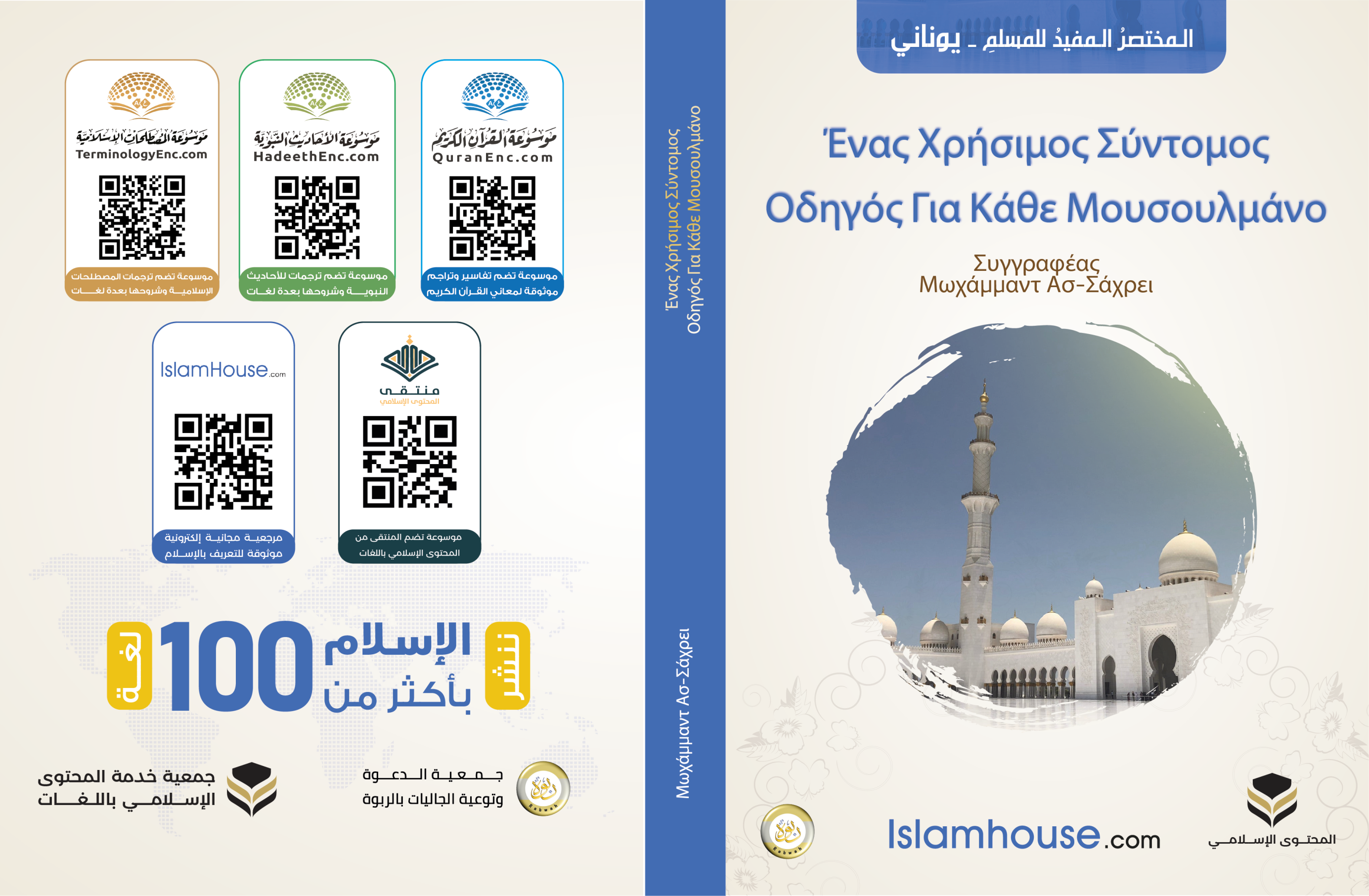 